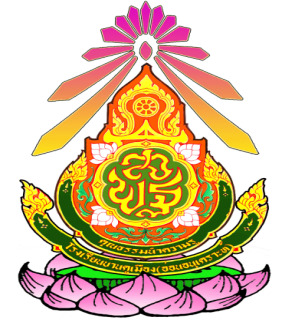 หน่วยการเรียนรู้เพื่อเสริมสร้างคุณลักษณะอยู่อย่างพอเพียงชื่อหน่วย ชีวิตกับสิ่งแวดล้อมกลุ่มสาระการเรียนรู้วิทยาศาสตร์    รหัสวิชา ว ๑๖๑๐๑ชั้นประถมศึกษาปีที่ ๖นางสมรัก  เจริญเชาว์  ตำแหน่งครูโรงเรียนบ้านคูเมือง(อ่อนอนุเคราะห์)สำนักงานเขตพื้นที่การศึกษาประถมศึกษาอุบลราชธานีเขต 4กระทรวงศึกษาธิการหน่วยการเรียนรู้เพื่อสร้างเสริมคุณลักษณะนิสัยอยู่อย่างพอเพียงหน่วยการเรียนรู้ชีวิตกับสิ่งแวดล้อมกลุ่มสาระการเรียนรู้วิทยาศาสตร์  รหัสวิชา ว ๑๖๑๐๑ชั้นประถมศึกษาปีที่ ๖เวลา ๒๒ ชั่วโมงโครงสร้างรายวิชากลุ่มสาระการเรียนรู้วิทยาศาสตร์รหัสวิชา  ว 16101   กลุ่มสาระการเรียนรู้วิทยาศาสตร์เวลา  80  ชั่วโมงหลักสูตร              รายวิชาพื้นฐาน                       รายวิชาเพิ่มเติมครูผู้รับผิดชอบรายวิชาและคุณครูผู้สอน   นางสมรัก   เจริญเชาว์ภาคเรียนที่ 1    ชั้นประถมศึกษาปีที่ 6จุดมุ่งหมายรายวิชา  เพื่อให้ผู้เรียนเข้าใจโครงสร้างและการทำงานของระบบต่างๆ ของสิ่งมีชีวิต  และความสัมพันธ์ของสิ่งมีชีวิตที่หลากหลายในสิ่งแวดล้อมที่แตกต่างกันเข้าใจสมบัติและการจำแนกกลุ่มของวัสดุ  สถานะของสาร  สมบัติของสารและการทำให้สารเกิดการเปลี่ยนแปลง  สารในชีวิตประจำวัน การแยกสารอย่างง่ายเข้าใจผลที่เกิดจากการออกแรงกระทำกับวัตถุ ความดัน หลักการเบื้องต้นของแรงลอยตัว สมบัติและปรากฏการณ์เบื้องต้นของแสง เสียง และวงจรไฟฟ้าเข้าใจลักษณะ องค์ประกอบ สมบัติของผิวโลก และบรรยากาศ ความสัมพันธ์ของดวงอาทิตย์ โลก และดวงจันทร์ที่มีผลต่อการเกิดปรากฎการณ์ธรรมชาติตั้งคำถามเกี่ยวกับสิ่งที่จะเรียนรู้ คาดคะเนคำตอบหลายแนวทาง วางแผนและสำรวจตรวจสอบโดยใช้เครื่องมือ อุปกรณ์ วิเคราะห์ข้อมูล และสื่อสารความรู้จากผลการสำรวจตรวจสอบใช้ความรู้และกระบวนการทางวิทยาศาสตร์ในการดำรงชีวิต และการศึกษาความรู้เพิ่มเติม ทำโครงงานหรือชิ้นงานตามที่กำหนดให้หรือตามความสนใจแสดงถึงความสนใจ มุ่งมั่น รับผิดชอบ รอบคอบและซื่อสัตย์ในการสืบเสาะหาความรู้ตระหนักในคุณค่าของความรู้วิทยาศาสตร์และเทคโนโลยี แสดงความชื่นชม ยกย่อง และเคารพสิทธิในผลงานของผู้คิดค้นแสดงถึงความซาบซึ้ง ห่วงใย แสดงพฤติกรรมเกี่ยวกับการใช้การดูแลรักษาทรัพยากรธรรมชาติและสิ่งแวดล้อมอย่างรู้คุณค่าทำงานร่วมกับผู้อื่นอย่างสร้างสรรค์ แสดงความคิดเห็นของตนเองและยอมรับฟังความคิดเห็นของผู้อื่นคำอธิบายรายวิชารหัสวิชา ว 16101			รายวิชาวิทยาศาสตร์		ชั้นประถมศึกษาปีที่ 6เวลา  2  ชั่วโมง/สัปดาห์ 						เวลา 80   ชั่วโมง/ปีการศึกษาศึกษาวิเคราะห์ สำรวจ ทดลอง อธิบายการเจริญเติบโตของมนุษย์จากวัยแรกเกิดจนถึงวัยผู้ใหญ่ สารอาหารและความจำเป็นที่ร่างกายต้องรับสารอาหารในสัดส่วนที่เหมาะสมกับเพศและวัย การทำงานที่สัมพันธ์กันของระบบอวัยวะในร่างกายมนุษย์ ระบบย่อยอาหาร ระบบหายใจ ระบบหมุนเวียนโลหิต ความสัมพันธ์ของกลุ่มสิ่งมีชีวิตในแหล่งที่อยู่ต่าง ๆ ความสัมพันธ์ของสิ่งมีชีวิตกับสิ่งสิ่งมีชีวิตในรูปโซ่อาหารและสายใยอาหาร ความสัมพันธ์ระหว่างการดำรงชีวิตของสิ่งมีชีวิตกับสภาพแวดล้อมในท้องถิ่น แหล่งทรัพยากรในท้องถิ่นที่เป็นประโยชน์ต่อการดำรงชีวิต ผลของการเพิ่มขึ้นของประชากรมนุษย์ต่อการใช้ทรัพยากรธรรมชาติ สาเหตุของการเปลี่ยนแปลงสิ่งแวดล้อมและผลที่เกิดขึ้น การดูแลรักษาทรัพยากรและสิ่งแวดล้อมในท้องถิ่นธรรมชาติ สมบัติของสารในสถานะของแข็ง ของเหลว และแก๊ส การจำแนกสารเป็นกลุ่มโดยใช้สถานะและเกณฑ์อื่น การแยกสารโดยวิธีต่างๆ สมบัติของสารเมื่อเกิดการละลาย การเปลี่ยนสถานะ และการเกิดสารใหม่ การเปลี่ยนแปลงของสารที่ก่อให้เกิดผลต่อสิ่งมีชีวิตและสิ่งแวดล้อม สารที่ใช้ในชีวิตประจำวัน การเลือกใช้สาร การต่อวงจรไฟฟ้า สมบัติของตัวนำไฟฟ้าและฉนวนไฟฟ้า แม่เหล็กไฟฟ้าและประโยชน์ของแม่เหล็กไฟฟ้า สมบัติและการจำแนกประเภทของหิน ประโยชน์ของหินในท้องถิ่น การเกิดฤดู ข้างขึ้นข้างแรม สุริยุปราคาและจันทรุปราคา และการนำความรู้ไปใช้ประโยชน์ ความก้าวหน้าของเทคโนโลยีอวกาศ และประโยชน์ของเทคโนโลยีอวกาศโดยใช้กระบวนการทางวิทยาศาสตร์ และจิตวิทยาศาสตร์ในการสืบเสาะหาความรู้ การสำรวจตรวจสอบ การสืบค้นข้อมูล บันทึก จัดกลุ่มข้อมูล การอภิปราย สร้างสมมุติฐานที่สามารถตรวจสอบได้ วิเคราะห์ สร้างคำถามที่นำไปสู่การสำรวจตรวจสอบในเรื่องที่เกี่ยวข้อง บูรณาการหลักปรัชญาของเศรษฐกิจพอเพียง ทักษะชีวิต และนำความรู้ไปใช้หรืออธิบายเกี่ยวกับแนวคิด กระบวนการ ผลของโครงงานหรือชิ้นงานเพื่อให้เกิดความรู้ ความคิด ความเข้าใจ สามารถสื่อสารสิ่งที่เรียนรู้ มีความสามารถในการตัดสินใจ และนำความรู้ไปใช้ประโยชน์ในชีวิตประจำวัน มีจิตวิทยาศาสตร์ คุณธรรมจริยธรรม เสริมสร้างคุณลักษณะอยู่อย่างพอเพียง และค่านิยมที่ดีต่อวิทยาศาสตร์ และเทคโนโลยีและสิ่งแวดล้อม รหัสตัวชี้วัดว 1.1 ป 6/1, ป 6/2, ป 6/3, ว 2.1 ป 6/1, ป 6/2, ป 6/3, ว 2.2 ป 6/1, ป 6/2, ป 6/3, ป 6/4 , ป 6/5ว 3.1 ,ป 6/1, ว 3.2 ป 6/1, ป 6/2, ป 6/3 , ป 6/4 , ว 5.1 ป 6/1, ป 6/2, ป 6/3 , ป 6/4 , ว 6.1 ป 6/1ว 7.1 ป.6/1ว 7.2 ป.6/1ว 8.1 ป 6/1, ป 6/2, ป 6/3 , ป 6/4 , ป 6/5 ,ป 6/6 , ป 6/7 ,ป 6/8รวมทั้งหมด  34  ตัวชี้วัดกำหนดการจัดการเรียนรู้ผังวิเคราะห์หน่วยการเรียนรู้เพื่อสร้างเสริมคุณลักษณะอยู่อย่างพอเพียงผังภาพที่ 1 ผังวิเคราะห์หน่วยการเรียนรู้เพื่อสร้างเสริมคุณลักษณะอยู่อย่างพอเพียงชื่อหน่วยการเรียนรู้ ชีวิตกับสิ่งแวดล้อมผังภาพที่ 2 ผังแสดงการออกแบบการเรียนรู้แบบย้อนกลับ (BwD)ชื่อหน่วยการเรียนรู้ ชีวิตกับสิ่งแวดล้อมโครงสร้างหน่วยการเรียนรู้ชื่อหน่วยการเรียนรู้ ชีวิตกับสิ่งแวดล้อมชั้นประถมศึกษาปีที่ 6  		ภาคเรียนที่1			เวลาเรียน 22  ชั่วโมงมาตรฐานการเรียนรู้ / ตัวชี้วัดมาตรฐาน ว 2.1 เข้าใจสิ่งแวดล้อมในท้องถิ่น ความสัมพันธ์ระหว่างสิ่งแวดล้อมกับสิ่งมีชีวิต                      ความสัมพันธ์ระหว่างสิ่งมีชีวิตต่างๆ ในระบบนิเวศ มีกระบวนการสืบเสาะ                      หาความรู้ และจิตวิทยาศาสตร์ สื่อสารสิ่งที่เรียนรู้และนำความรู้ไปใช้ประโยชน์ตัวชี้วัด ป 6/1 สำรวจและอภิปรายความสัมพันธ์ของกลุ่มสิ่งมีชีวิตในแหล่งที่อยู่ต่างๆตัวชี้วัด ป 6/2 อธิบายความสัมพันธ์ของสิ่งมีชีวิตกับสิ่งมีชีวิตในรูปของโซ่อาหารและสายใย                  อาหารตัวชี้วัด ป 6/3 สืบค้นข้อมูลและอธิบายความสัมพันธ์ระหว่าง  การดำรงชีวิตของสิ่งมีชีวิตกับ                    สภาพแวดล้อมในท้องถิ่น     มาตรฐาน ว 2.2 เข้าใจความสำคัญของทรัพยากรธรรมชาติ การใช้ทรัพยากรธรรมชาติในระดับ                                  ท้องถิ่น ประเทศ และโลกนำความรู้ไปใช้ในในการจัดการทรัพยากรธรรมชาติ                            และสิ่งแวดล้อมใน      ท้องถิ่นอย่างยั่งยืนตัวชี้วัด ป 6/1 สืบค้นข้อมูลและอภิปรายแหล่งทรัพยากรธรรมชาติในแต่ละท้องถิ่นที่เป็น                  ประโยชน์ต่อ การดำรงชีวิตตัวชี้วัด ป 6/2 วิเคราะห์ผลของการเพิ่มขึ้นของประชากรมนุษย์ต่อการใช้ทรัพยากรธรรมชาติตัวชี้วัด ป 6/3 อภิปรายผลต่อสิ่งมีชีวิต จากการเปลี่ยนแปลงสิ่งแวดล้อม ทั้งโดยธรรมชาติ                  และโดยมนุษย์    ตัวชี้วัด ป 6/4 อภิปรายแนวทางในการดูแลรักษาทรัพยากรธรรมชาติและสิ่งแวดล้อมตัวชี้วัด ป 6/5 มีส่วนร่วมในการดูแลรักษาสิ่งแวดล้อมในท้องถิ่นมาตรฐาน ว 8.1 ใช้กระบวนการทางวิทยาศาสตร์และจิตวิทยาศาสตร์ในการสืบเสาะหาความรู้                      การแก้ปัญหา  รู้ว่าปรากฏการณ์ทางธรรมชาติที่เกิดขึ้นส่วนใหญ่มีรูปแบบที่แน่นอน                     สามารถอธิบายและตรวจสอบได้ ภายใต้ข้อมูลและเครื่องมือที่มีอยู่ในช่วงเวลานั้น ๆ                      เข้าใจว่าวิทยาศาสตร์ เทคโนโลยี สังคมและสิ่งแวดล้อม มีความเกี่ยวข้องสัมพันธ์กัน		ตัวชี้วัด ป 6/2 วางแผนการสังเกต เสนอการสำรวจตรวจสอบ หรือศึกษาค้นคว้า คาดการณ์สิ่งที่                                        พบจากการสำรวจตรวจสอบ		ตัวชี้วัด ป 6/6 แสดงความคิดเห็นอย่างอิสระ อธิบายลงความเห็นและสรุปสิ่งที่ได้เรียนรู้ตัวชี้วัด ป 6/7 บันทึกผลและอธิบายผลการสำรวจ ตรวจสอบตามความเป็นจริง มีเหตุผล และมี                                       ประจักษ์พยานอ้างอิงสาระสำคัญ/ ความคิดรวบยอด สิ่งมีชีวิตจะมีความสัมพันธ์กับแหล่งที่อยู่ในลักษณะต่าง ๆ รวมทั้งมีความสัมพันธ์กับสิ่งมีชีวิตด้วยกันในรูปของโซ่อาหารและสายใยอาหารสาระการเรียนรู้4.1 กลุ่มสิ่งมีชีวิตในแหล่งที่อยู่ต่าง ๆ  มีความ   สัมพันธ์กัน และมีความสัมพันธ์กับแหล่งที่อยู่ในลักษณะของแหล่งอาหาร แหล่งที่อยู่อาศัย  แหล่งสืบพันธุ์  และแหล่งเลี้ยงดูลูกอ่อน4.2 ความสัมพันธ์ของสิ่งมีชีวิตกับสิ่งมีชีวิตในรูป   ของโซ่อาหาร และสายใยอาหาร ทำให้เกิดการถ่ายทอดพลังงานจากผู้ผลิตสู่ผู้บริโภค4.3 สิ่งมีชีวิตที่อาศัยอยู่ในแต่ละแหล่งที่อยู่จะมี   โครงสร้างที่เหมาะสมต่อการดำรงชีวิตในแหล่งที่อยู่นั้น และสามารถปรับตัวให้เข้ากับสภาพแวดล้อมเพื่อหาอาหารและมีชีวิตอยู่รอด4.4 ทรัพยากรธรรมชาติต่าง ๆ  ในแต่ละท้องถิ่นมีประโยชน์ต่อการดำรงชีวิตของสิ่งมีชีวิต4.5 การเพิ่มขึ้นของประชากรมนุษย์ทำให้ทรัพยากรธรรมชาติถูกใช้มากขึ้น เป็นผลทำให้ทรัพยากรธรรมชาติลดน้อยลง และสิ่งแวดล้อมเปลี่ยนแปลงไป4.6 ภัยพิบัติจากธรรมชาติและการกระทำของมนุษย์ ทำให้สิ่งแวดล้อมเปลี่ยนแปลง เป็นผลทำให้พืชและสัตว์ป่าบางชนิดสูญพันธุ์4.7 การสร้างจิตสำนึกในการอนุรักษ์  เฝ้าระวัง   ทรัพยากรธรรมชาติ ตลอดจนการปลูกต้นไม้   เพิ่มขึ้นเพื่อเป็นแนวทางหนึ่งในการดูแลรักษา   ทรัพยากรธรรมชาติและสิ่งแวดล้อม4.8 ร่วมจัดทำโครงการเฝ้าระวังรักษาคุณภาพของสิ่งแวดล้อมในท้องถิ่นอย่างยั่งยืน5. สมรรถนะสำคัญของผู้เรียน              5.1 ความสามารถในการคิด                           - วางแผนการสำรวจแหล่งที่อยู่และกลุ่มสิ่งมีชีวิต		      - การอธิบายความหมายแหล่งที่อยู่และกลุ่มสิ่งมีชีวิต 		      - การอธิบายความสัมพันธ์ระหว่างสิ่งมีชีวิตกับสิ่งมีชีวิตในรูปโซ่อาหารและสายใยอาหาร		      - รูปแบบความสัมพันธ์ระหว่างสิ่งมีชีวิตกับสิ่งมีชีวิต		      - อธิบายความสัมพันธ์ระหว่างการดำรงชีวิตของสิ่งมีชีวิตกับสภาพแวดล้อมในท้องถิ่น		      - การอธิบายความหมายของทรัพยากรธรรมชาติ		      - การอธิบายความสัมพันธ์ระหว่างการเพิ่มขึ้นของประชากรกับการใช้ทรัพยากรธรรมชาติ		      - การอธิบายการดูแลรักษาทรัพยากรธรรมชาติและสิ่งแวดล้อม                           - การอธิบายการดูแลรักษาทรัพยากรธรรมชาติและสิ่งแวดล้อม		      - การอธิบายาการเฝ้าระวังดูแลรักษาสภาพสิ่งแวดล้อมในท้องถิ่นความสามารถในการสื่อสาร      - นำเสนอรายงานสรุปผลการสำรวจ      - อธิบายความหมายแหล่งที่อยู่และกลุ่มสิ่งมีชีวิต       - การอภิปรายกลุ่ม      - การอธิบายความหมายของทรัพยากรธรรมชาติ      - การอธิบายความสัมพันธ์ระหว่างการเพิ่มขึ้นของประชากรกับการใช้ทรัพยากรธรรมชาติ      - การอธิบายการดูแลรักษาทรัพยากรธรรมชาติและสิ่งแวดล้อม      - การอธิบายการดูแลรักษาทรัพยากรธรรมชาติและสิ่งแวดล้อม      - การอธิบายาการเฝ้าระวังดูแลรักษาสภาพสิ่งแวดล้อมในท้องถิ่นความสามารถในการใช้ทักษะชีวิต        - กระบวนการทำงานร่วมกับกลุ่ม                           - มีสัมพันธภาพที่ดีกับบุคคลอื่น		      - ยอมรับความคิดเห็นของคนอื่น                           - ตระหนักถึงคุณค่า ความสามารถของตนเองและผู้อื่นในการแสดงความคิดเห็น อภิปราย                              หรือการอธิบายตามประเด็นปัญหา		      - แก้ไขปัญหาในกิจกรรมการเรียนรู้ และกระบวนการทำงานกลุ่มได้อย่างสร้างสรรค์6. คุณลักษณะอันพึงประสงค์6.1 เป็นผู้ใฝ่รู้ใฝ่เรียน                   	     - ขั้นตอนและการใช้เครื่องมือในการสำรวจแหล่งที่อยู่และกลุ่มสิ่งมีชีวิต                 	     - ทักษะการสำรวจอย่างละเอียดถี่ถ้วน		     - การอธิบายความสัมพันธ์ระหว่างสิ่งมีชีวิตกับสิ่งมีชีวิตในรูปของโซ่อาหารและสายใยอาหาร6.2 เป็นผู้มุ่งมั่นในการทำงาน     - การวางแผนกับการสำรวจแหล่งที่อยู่กับกลุ่มสิ่งมีชีวิต     - บันทึกผลและรายงานการสำรวจ      - การทำงานร่วมกับกลุ่มในการสำรวจ การอภิปรายแสดงความคิดเห็นในกลุ่ม                     - การนำเสนอผลงาน รายงานการสำรวจ ความสัมพันธ์ของกลุ่มสิ่งมีชีวิตกับแหล่งที่อยู่                       ความสัมพันธ์ระหว่างการดำรงชีวิตของสิ่งมีชีวิตกับสภาพแวดล้อมในท้องถิ่น	                - การปฏิบัติกิจกรรมตามโครงการการเฝ้าระวังดูแลรักษาสภาพสิ่งแวดล้อมในท้องถิ่น	6.3 มีความพอเพียง		    - มีภูมิคุ้มกันในการวางแผนการสำรวจแหล่งที่อยู่และกลุ่มสิ่งมีชีวิตเพื่อให้ได้ข้อมูลที่ถูกต้อง                           ตรงกับจุดประสงค์ของการสำรวจ                         - มีเหตุผลในการอธิบายการอธิบายความสัมพันธ์ระหว่างสิ่งมีชีวิตกับสิ่งมีชีวิตในรูปโซ่อาหาร                           และสายใยอาหาร  รูปแบบความสัมพันธ์ระหว่างสิ่งมีชีวิตกับสิ่งมีชีวิต อธิบายความสัมพันธ์                           ระหว่างการดำรงชีวิตของสิ่งมีชีวิตกับสภาพแวดล้อมในท้องถิ่น    - มีความพอประมาณในเขียนโครงการเฝ้าระวังดูแลรักษาสภาพสิ่งแวดล้อมในท้องถิ่นได้      เหมาะสมกับท้องถิ่นตนเอง7. ชิ้นงาน / ภาระงาน		    - การสำรวจ		    - การอภิปราย                         - การอธิบาย		    - การสืบค้นข้อมูล                         - การศึกษาข้อมูล                         - การนำเสนอผลงาน                         - รายงานการสำรวจแหล่งที่อยู่กับกลุ่มสิ่งมีชีวิต    - รายงานการคิดวิเคราะห์ความสัมพันธ์ระหว่างสิ่งมีชีวิตกับสิ่งมีชีวิต    - แผนผังโซ่อาหาร    - แผนผังสายใยอาหาร    - บัตรความรู้โครงสร้างของสิ่งมีชีวิตที่เหมาะสมกับแหล่งที่อยู่และเพื่อความอยู่รอด    - แผนผัง Mind Mapping ทรัพยากรธรรมชาติ               - แผนผังความสัมพันธ์ระหว่างการเพิ่มขึ้นของประชากรมนุษย์กับการเปลี่ยนแปลงของ                  ทรัพยากรธรรมชาติ8. การวัดและประเมินผลการเรียนรู้	 8.1 การสังเกตพฤติกรรมการเรียนรู้ - การสำรวจ - การสืบค้นข้อมูล- การศึกษาข้อมูล- การอภิปรายความหมายของแหล่งที่อยู่ กลุ่มสิ่งมีชีวิต ความสัมพันธ์ระหว่างสิ่งมีชีวิตกับสิ่งมีชีวิตและสิ่งแวดล้อม ทรัพยากรธรรมชาติ- การอธิบายความหมายของแหล่งที่อยู่ กลุ่มสิ่งมีชีวิต ความสัมพันธ์ระหว่างสิ่งมีชีวิตกับสิ่งมีชีวิต               และสิ่งแวดล้อม ทรัพยากรธรรมชาติ- การเล่นเกม	8.2 การตรวจชิ้นงาน- แผนผังโซ่อาหาร- แผนผังสายใยอาหาร- บัตรความรู้โครงสร้างของสิ่งมีชีวิตที่เหมาะสมกับแหล่งที่อยู่และเพื่อความอยู่รอด- แผนผัง Mind Mapping ทรัพยากรธรรมชาติ           - แผนผังความสัมพันธ์ระหว่างการเพิ่มขึ้นของประชากรมนุษย์กับการเปลี่ยนแปลงของ                  ทรัพยากรธรรมชาติ9. กิจกรรมการเรียนรู้	แผนการจัดการเรียนรู้ที่ 1		ชั่วโมงที่ 1-2   กิจกรรมการเรียนรู้			นักเรียนดูภาพแหล่งที่อยู่สระน้ำ แล้วช่วยกันตอบคำถามตามประเด็นที่เกี่ยวข้องกับสาระการเรียนรู้ จากนั้นนักเรียนแบ่งกลุ่มเป็น 5 กลุ่มๆละเท่ากันโดยคละความสามารถกันให้มีคนเก่ง คนเก่งปานกลาง คนอ่อน แล้วร่วมกันศึกษาใบงานกิจกรรมการสำรวจแหล่งที่อยู่กับกลุ่มสิ่งมีชีวิตในบริเวณโรงเรียนแล้วทำกิจกรรมสำรวจตามเวลาที่กำหนดแล้วนำผลสำรวจที่ได้มาอภิปรายสรุปผลแล้วเขียนรายงานการสำรวจ แต่ละกลุ่มคัดเลือกตัวแทนผลัดกันนำเสนอรายงานการสำรวจหน้าชั้นตามเวลาที่กำหนดไว้กลุ่มละ 3 นาที	แผนการจัดการเรียนรู้ที่ 2		ชั่วโมงที่ 3-4   กิจกรรมการเรียนรู้			ครูกับนักเรียนร่วมกันสนทนาทบทวนผลการสำรวจแหล่งที่อยู่กับกลุ่มสิ่งมีชีวิตในบริเวณโรงเรียนที่เรียนรู้จากชั่วโมงที่ผ่านมาแล้ว แล้วนักเรียนดูภาพความสัมพันธ์ระหว่างสิ่งมีชีวิตกับสิ่งมีชีวิตจากที่ครูฉายให้ดูด้วยเครื่องฉายโปรเจคเตอร์แล้วช่วยกันตอบคำถาม จากนั้นนักเรียนแบ่งกลุ่มตามวันเกิด คือ วันอาทิตย์ วันจันทร์ วันอังคาร วันพุธ วันพฤหัสบดี วันศุกร์ และวันเสาร์ แต่ละกลุ่มจับสลากภาพสิ่งมีชีวิตกับสิ่งมีชีวิตที่มีความสัมพันธ์กัน สมาชิกกลุ่มทุกคนร่วมกันอภิปรายความสัมพันธ์ระหว่างสิ่งมีชีวิตกับสิ่งมีชีวิตนั้น สรุปองค์ความรู้แล้วส่งตัวแทนนำเสนอหน้าชั้นตามเวลาที่ทุกกลุ่มร่วมกันกำหนดขึ้นแผนการจัดการเรียนรู้ที่ 3		ชั่วโมงที่ 5-6   กิจกรรมการเรียนรู้			นักเรียนดูภาพสิ่งมีชีวิตกับสิ่งมีชีวิตที่มีความสัมพันธ์แบบผู้ล่ากับเหยื่อ เช่น นกกับหนอน เสือดาวกับกวาง นกกับตั๊กแตน แมวกับจิ้งจก เป็นต้น แล้วนักเรียนผลัดกันยกตัวอย่างสิ่งมีชีวิตสองชนิดที่มีความสัมพันธ์กันแบบเดียวกับที่ดูจากภาพฉายโปรเจคเตอร์ที่ได้ดูไปแล้ว 2-3 ตัวอย่าง จากนั้นนักเรียนช่วยกันตอบคำถามที่ครูถามว่า “สัตว์ผู้ล่าจะถูกสัตว์อื่นล่าได้หรือไม่ เพราะอะไร” หลังจากนั้นครูให้นักเรียนดูภาพโซ่อาหารที่มีต้นพืช ตั๊กแตน นก งู เหยี่ยว แล้วช่วยกันตอบคำถามว่า สัตว์ชนิดใดเป็นสัตว์กินพืช สัตว์ชนิดเป็นสัตว์ที่กินสัตว์อื่น และสัตว์ชนิดใดที่กินทั้งพืชและสัตว์ และสิ่งใดเป็นแหล่งอาหารขั้นต้นหรือผู้ผลิต แล้วร่วมกันสรุปให้รู้ว่าผู้ผลิต ผู้บริโภคแต่ละลำดับ แล้วนักเรียนเล่นเกม“ใครกินใคร” โดยวิธีเรียงบัตรคำชนิดสัตว์จากการกิน สัตว์ที่กินอยู่วางไว้หลังและสัตว์ที่ถูกกินวางไว้ข้างหน้า จากนั้นนักเรียนอธิบายเพื่อสรุปความหมายของโซ่อาหาร นักเรียนเติมเต็มความเข้าใจเกี่ยวกับโซ่อาหารจากที่ครูเขียนแผนผังให้ดูแล้วนักเรียนลงความเห็นว่าแผนผังโซ่อาหารใดถูกโซ่อาหารใดผิด นักเรียนสร้างชิ้นงานโดยการเขียนแผนผังโซ่อาหารตามความคิดของนักเรียนเอง แล้วนำผลงานติดไว้ข้างผนังห้องแล้วใช้เทคนิค walk around คือนักเรียนทุกคนเดินวนดูผลงานของเพื่อนๆจนครบ แล้วร่วมกันตอบคำถามครูว่าหากโซ่อาหารช่วงใดช่วงหนึ่งถูกทำลายจะส่งผลกระทบต่อคนในฐานะผู้บริโภคที่อยู่บนสุดของโซ่อาหารหรือไม่ อย่างไร 	แผนการจัดการเรียนรู้ที่ 4		ชั่วโมงที่ 7-8   กิจกรรมการเรียนรู้			นักเรียนทบทวนความสัมพันธ์ของสิ่งมีชีวิตในรูปแบบโซ่อาหารที่นักเรียนเขียนเป็นแผนผังจากชั่วโมงที่แล้ว แล้วร่วมกันอภิปรายว่า ผู้ผลิตชนิดหนึ่งอาจเป็นอาหารของสัตว์กินพืชมากกว่า 1 ชนิดได้หรือไม่ และสัตว์ชนิดหนึ่งอาจเป็นผู้ล่ามากกว่า 1 ชนิดได้หรือไม่ แล้วครูอธิบายเพิ่มเติมว่าในธรรมชาติสัตว์ส่วนใหญ่กินอาหารได้หลายชนิดและผู้ผลิตชนิดหนึ่งก็เป็นอาหารของผู้บริโภคหลายชนิดจึงทำให้เกิดการเหลื่อมซ้อนกันของโซ่อาหาร ที่เรียกว่า “สายใยอาหาร”นักเรียนดูภาพโซ่อาหารต่าง ๆ ที่ครูนำเสนอให้ดู แล้วช่วยกันตอบคำถามที่เกี่ยวข้องในโซ่อาหารที่ครูตั้งประเด็นคำถาม เช่น สัตว์ใดเป็นอาหารของสัตว์อื่นในโซ่อาหารนี้ ผู้ผลิตในโซ่อาหารนี้คืออะไร สัตว์ชนิดใดเป็นทั้งผู้ล่าและเป็นเหยื่อในโซ่อาหารนี้ เป็นต้น จากนั้นนักเรียนเขียนแผนผังสายใยอาหารแล้วนำเสนอผลงานด้วยเทคนิค walk around หลังจากนั้นแล้วร่วมกันหาคำตอบว่า ถ้าพืชเป็นผู้ผลิตถูกทำลาย จะส่งผลต่อโซ่อาหารหรือไม่ อย่างไร ถ้ามีตั๊กแตนลงมากินข้าวในนา แล้วชาวนาใช้ยาฆ่าแมลงฉีดพ่นจะเกิดผลกระทบต่อโซ่อาหารหรือไม่ อย่างไร ถ้าผู้ล่าในสายใยอาหารในบริเวณหนึ่งลดจำนวนลง จะส่งผลต่อสายใยอาหารนั้นอย่างไร	แผนการจัดการเรียนรู้ที่ 5		ชั่วโมงที่ 9-10   กิจกรรมการเรียนรู้			นักเรียนอาสาสมัครออกมาวาดรูปไก่และเป็ดอย่างละ  1  ตัว บนกระดาน แล้วนักเรียนทุกคนช่วยกันบอกลักษณะของไก่และเป็ด โดยคัดเลือกตัวแทนนักเรียนคนหนึ่งออกมาเขียนข้อความที่เพื่อนบอกไว้ใกล้ๆ ภาพไก่และเป็ดนั้น นักเรียนทุกคนช่วยกันเปรียบเทียบลักษณะที่แตกต่างกันของไก่และเป็ด ครูและนักเรียนร่วมกันอภิปรายและสรุปว่าที่สัตว์แต่ละชนิดมีลักษณะที่แตกต่างกัน เป็นเพราะต้องปรับโครงสร้างให้เหมาะกับสภาพแวดล้อมที่อาศัยอยู่ แล้วสนทนากันเกี่ยวกับแหล่งที่อยู่ต่าง ๆ เช่น ป่าชายเลน ทะเลทราย ขั้วโลกเหนือ ว่าบริเวณนี้มีลักษณะอย่างไร จากนั้นนักเรียนแบ่งกลุ่มเป็น  5 กลุ่ม ๆ ละเท่ากัน ให้แต่ละกลุ่มคละกันระหว่างชายกับหญิง แล้วส่งตัวแทนจับฉลากสิ่งมีชีวิต ได้แก่ ต้นโกงกาง ต้นตะบองเพชร อูฐ หมีขั้วโลก ตั๊กแตนใบไม้ เป็นต้น แล้วสมาชิกในกลุ่มทุกคนช่วยกันสืบค้นข้อมูลของสัตว์ชนิดนั้น ๆ ว่า อาศัยอยู่บริเวณใด และมีโครงสร้างลักษณะใดที่เหมาะสมกับแหล่งที่อยู่อาศัย แต่ละกลุ่มส่งตัวแทนนำเสนอข้อมูลโครงสร้างของสิ่งมีชีวิตที่เหมาะสมกับแหล่งที่อยู่ที่สืบค้นมา แล้วนักเรียนทุกคนสืบค้นข้อมูลเกี่ยวกับโครงสร้างของสิ่งมีชีวิตที่เหมาะสมกับแหล่งที่อยู่อย่างละ 1 ชนิด จัดทำเป็นบัตรความรู้ส่งครูแผนการจัดการเรียนรู้ที่ 6		ชั่วโมงที่ 11-12   กิจกรรมการเรียนรู้			ครูยกตัวอย่างชื่อสิ่งต่าง ๆ เช่น ดิน น้ำ ลม ไฟ ป่าไม้ ก้อนเมฆ อากาศ ภูเขา น้ำมัน แร่ธาตุ แสงอาทิตย์ เป็นต้น แล้วถามนักเรียนว่าสิ่งใดเป็นทรัพยากรธรรมชาติ นักเรียนดูภาพดิน แล้วสนทนากับครูว่า ภาพที่เห็นเป็นทรัพยากรชนิดใด เมื่อดูแล้วนึกถึงสิ่งใดบ้าง แล้วรู้สึกอย่างไร เพราะอะไร นักเรียนอ่านและศึกษาข้อมูลแหล่งทรัพยากรธรรมชาติที่ครูฉายขึ้นโปรเจคเตอร์ให้ดู แล้วสรุปประเภทของทรัพยากรธรรมชาติ จากนั้นนักเรียนแบ่งเป็นกลุ่ม 5 กลุ่ม ๆ ละเท่ากัน แต่ละกลุ่มช่วยกันสืบค้นข้อมูลเกี่ยวกับทรัพยากรธรรมชาติในท้องถิ่นว่ามีชนิดใดบ้าง และทรัพยากรเหล่านั้นมีประโยชน์ต่อการดำรงชีวิตอย่างไร แต่ละกลุ่มผลัดกันนำเสนอข้อมูลหน้าชั้นเรียน จากนั้นทุกกลุ่มช่วยกันสรุปความสำคัญของทรัพยากรในท้องถิ่นของเราแผนการจัดการเรียนรู้ที่ 7		ชั่วโมงที่ 13-14   กิจกรรมการเรียนรู้			ครูและนักเรียนร่วมกันทบทวนทรัพยากรในท้องถิ่นจากชั่วโมงที่แล้วจากนั้นนักเรียนแบ่งเป็นกลุ่ม 4 กลุ่ม ๆ ละเท่ากัน ให้คละความสามารถกันทั้งชายและหญิง แต่ละกลุ่มร่วมกันศึกษาข้อมูลเกี่ยวกับทรัพยากรธรรมชาติ ดังนี้ กลุ่มที่ 1 ศึกษาข้อมูลเรื่อง ทรัพยากรป่าไม้ กลุ่มที่ 2 ศึกษาข้อมูลเรื่อง ทรัพยากรสัตว์ป่ากลุ่มที่ 3 ศึกษาข้อมูลเรื่อง ทรัพยากรน้ำ กลุ่มที่ 4 ศึกษาข้อมูลเรื่อง ทรัพยากรอากาศ เสร็จแล้วแต่ละกลุ่มผลัดกันส่งตัวแทนคนที่คิดว่าเก่งที่สุดนำเสนอข้อมูล  แล้วครูกับนักเรียนร่วมกันอภิปราย แล้วสรุปประโยชน์และความสำคัญของทรัพยากรธรรมชาติ จากนั้นนักเรียนเขียนแผนผัง Mind Mapping ทรัพยากรธรรมชาติแผนการจัดการเรียนรู้ที่ 8		ชั่วโมงที่ 15-16   กิจกรรมการเรียนรู้			นักเรียนดูภาพสัตว์ป่าสงวนของไทย แล้วตอบคำถามของครู เกี่ยวกับชนิด ของสัตว์ป่าสงวน ลักษณะและถิ่นที่อยู่อาศัยของสัตว์ป่าสงวนนั้น สัตว์ป่าต้องพึ่งพาทรัพยากรใดบ้างในการดำรงชีวิต สาเหตุที่ทำให้สัตว์ป่าสูญพันธุ์ จากนั้นนักเรียนทุกคนสำรวจบริเวณห้องเรียน แล้วบอกครูว่าพื้นที่ใดว่างไม่มีสิ่งของอยูบริเวณนั้นเลย และตอบคำถามของครูว่า ถ้ามีนักเรียนเพิ่มขึ้นมาในห้องนี้อีก 20 คน พื้นที่บริเวณใดจะลดลง เพราะอะไร จากนั้นครูอธิบายว่าการเพิ่มขึ้นของประชากรมนุษย์ก็มีผลต่อการลดลงของพื้นที่ป่าไม้เช่นเดียวกันแล้วนักเรียนดูข้อมูลประชากรและพื้นที่ป่าไม้เปรียบเทียบกันและร่วมกันอภิปรายและสรุปผลว่า แนวโน้มของจำนวนประชากรไทยกับพื้นที่ป่าไม้ของไทยเป็นเช่นไร เพราะสาเหตุใด  นักเรียนแบ่งกลุ่มตามใจชอบอภิปรายผลที่เกิดจากจำนวนประชากรมนุษย์เพิ่มขึ้น แล้วส่งตัวแทนนำเสนอหน้าชั้นเรียนแผนการจัดการเรียนรู้ที่ 9		ชั่วโมงที่ 17-18   กิจกรรมการเรียนรู้    			นักเรียนดูภาพป่าไม้ในอดีตที่มีความอุดมสมบูรณ์กับป่าไม้ในปัจจุบันที่ถูกบุกรุกทำลาย นักเรียนเปรียบเทียบสภาพของป่าไม้ทั้งสองยุคนี้ แล้วร่วมกันอภิปราย ว่า สภาพของป่าในปัจจุบันมีการเปลี่ยนแปลงจากป่าไม้ในอดีตหรือไม่ อย่างไร ป่าไม้จัดว่าเป็นสิ่งแวดล้อมหรือไม่ สิ่งแวดล้อมเปลี่ยนแปลงไปมีสาเหตุอย่างไรบ้าง นักเรียนยกตัวอย่างที่คนเปลี่ยนแปลงสิ่งแวดล้อมที่ทำให้เกิดผลดีและทำให้เกิดผลเสีย จากนั้นนักเรียนแบ่งกลุ่มออกเป็น  2 กลุ่มๆ ละเท่ากัน คละกันให้มีทั้งหญิงและชาย แต่ละกลุ่มศึกษาข้อมูลในเรื่องต่อไปนี้ กลุ่มที่ 1 เรื่อง การเปลี่ยนแปลงสิ่งแวดล้อมโดยการกระทำของมนุษย์ กลุ่มที่ 2  เรื่อง การเปลี่ยนแปลงสิ่งแวดล้อมจากภัยธรรมชาติแล้วแต่ละกลุ่มสรุปว่าการเปลี่ยนแปลงสิ่งแวดล้อโดยมนุษย์และภัยธรรมชาตินั้นส่งผลกระทบต่อสิ่งมีชีวิตอย่างไร เขียนผลสรุปลงในแผ่นกระดาษบรู๊ฟ ช่วยกันตกแต่งอย่างสุดฝีมือ เสร็จเรียบร้อยติดไว้ตามป้ายนิเทศภายในห้องเรียน นักเรียนทั้งสองกลุ่มเดินอ่านอย่างพิจารณาผลงานของเพื่อนและผลงานของกลุ่มตนเองพร้อมทั้งเขียนแสดงความคิดเห็นลงในแผ่นกระดาษผลงานด้วย(เทคนิดwalk around) สุดท้ายครูสร้างประเด็นคำถามให้นักเรียนทุกคนคิดและเขียนคำตอบในกระดาษแล้วนำไปติดป้านนิเทศว่า สิ่งแวดล้อมในปัจจุบันเปลี่ยนแปลงไปเพราะสาเหตุใดมากที่สุด เพราะอะไร ในท้องถิ่นของเราประสบปัญหาการเปลี่ยนแปลงของสิ่งแวดล้อมที่เกิดจากมนุษย์และภัยธรรมชาติอย่างไรบ้าง แล้วนักเรียนคิดว่าจะมีวิธีป้องกันการเปลี่ยนแปลงสิ่งแวดล้อมนั้นอย่างไรแผนการจัดการเรียนรู้ที่ 10		ชั่วโมงที่ 19-20   กิจกรรมการเรียนรู้	ครูตั้งประเด็นคำถาม คนสามารถดำรงชีวิตอยู่ได้โดยไม่ต้องพึ่งพาทรัพยากรธรรมชาติได้หรือไม่ หากทรัพยากรธรรมชาติบางชนิดหมดไป หรือเสื่อมโทรมลงจะกระทบต่อการดำรงชีวิตของมนุษย์อย่างไร คนควรทำอย่างไรเพี่อให้ธรรมชาติต่าง ๆ คงอยู่ แล้วนักเรียนช่วยกันตอบคำถาม นักเรียนแบ่งกลุ่มเป็น 2 กลุ่ม จำนวนเท่า ๆ กันและให้คละความสามารถกันระหว่างหญิงและชาย แต่ละกลุ่มรวมกันอภิปรายเสนอแนะวิธีดูแลรักษาทรัพยากรธรรมชาติ เขียนแนวทางการดูแลรักษาทรัพยากรธรรมชาติเป็น Mind Mapping ในกระดาษบรู๊ฟ แล้วส่งตัวแทนกลุ่มนำเสนอหน้าชั้นเรียน จากนั้นนำผลงานติไว้ที่ป้ายนิเทศ แต่ละกลุ่มผลัดกันเดินดู Mind Mapping ของเพื่อนพร้อมประเมินผลงานด้วยแผนการจัดการเรียนรู้ที่ 11		ชั่วโมงที่ 21-22   กิจกรรมการเรียนรู้			ครูตั้งประเด็นคำถามว่า นักเรียนคิดว่าวิธีดูแลทรัพยากรธรรมชาติและสิ่งแวดล้อมวิธีใดทำให้เกิดการอนุรักษ์อย่างยั่งยืน แล้วให้นักเรียนช่วยกันตอบ จากนั้นครูใช้คำถามต่อไปว่า ในวัยของนักเรียนสามารถมีส่วนร่วมในการดูแลรักษาสิ่งแวดล้อมได้หรือไม่ และกระตุ้นด้วยคำถามอีกว่า นักเรียนคิดว่าตนเองมีส่วนร่วมในการดูแลรักษาสิ่งแวดล้อมได้อย่างไร บอกมา 3 วิธี เมื่อนักเรียนตอบคำถามทั้งหมดแล้ว นักเรียนแบ่งกลุ่มเป็น 2 กลุ่ม จำนวนเท่าๆกัน ร่วมกันคิดและวางแผนโครงการดูแลรักษาสิ่งแวดล้อมในท้องถิ่นที่สามารถปฏิบัติจริงและเห็นผลได้ชัดเจน แล้วเขียนโครงการดูแลรักษาสิ่งแวดล้อมในท้องถิ่น จากนั้นนำเสนอโครงการหน้าชั้นเรียนให้ครูและนักเรียนทุกๆคนรับทราบ จากนั้นครูสรุปโครงการที่นักเรียนร่วมกันเขียนและเสนอแนะเพิ่มเติมแล้วให้นักเรียนทั้ง 2 กลุ่มปฏิบัติกิจกรรมดูแลรักษาสิ่งแวดล้อมในท้องถิ่นตามโครงการ ในระยะเวลาที่เขียนกำหนดไว้ในโครงการภาคผนวกภาคผนวก กคำถามกระตุ้นคิด เพื่อปลูกฝังหลักคิดพอเพียง ของหน่วยสิ่งมีชีวิตกับสิ่งแวดล้อมแผนการจัดการเรียนรู้ที่ 1 เรื่อง ชีวิตกับแหล่งที่อยู่คำถามก่อนเรียน     - จากภาพที่นำเสนอนี้เป็นแหล่งที่อยู่อาศัยบริเวณใด     - บริเวณแหล่งที่อยู่อาศัยนี้ น่าจะมีสัตว์ชนิดใดอาศัยอยู่อีกบ้าง     - นอกจากแหล่งที่อยู่นี้ ยังมีแหล่งที่อยู่อื่นหรือไม่ ที่ใดบ้าง                                                      คำถามระหว่างเรียน- จากการสำรวจบริเวณโรงเรียนพบแหล่งที่อยู่ใดบ้าง- แหล่งที่อยู่บริเวณต้นไม้ใหญ่มีสิ่งมีชีวิตชนิดใดอาศัยอยู่บ้าง- สิ่งมีชีวิตหลายชนิดที่อาศัยอยู่ในแหล่งที่อยู่เดียวกันเรียกว่าอย่างไร- กลุ่มสิ่งมีชีวิตเหล่านี้มีความสัมพันธ์กับแหล่งที่อยู่หรือไม่ อย่างไรแผนการจัดการเรียนรู้ที่ 2 เรื่อง ความสัมพันธ์ระหว่างสิ่งมีชีวิตกับสิ่งมีชีวิตคำถามก่อนเรียน              - ผึ้งกับดอกไม้ มีความสัมพันธ์กันอย่างไร(ผึ้งดูดน้ำหวานจากดอกไม้ ดอกไม้อาศัยผึ้งช่วยผสมเกสร)              - เห็บกับสุนัข มีความสัมพันธ์กันอย่างไร                                                      คำถามหลังเรียน    - ความสัมพันธ์ระหว่างสิ่งมีชีวิตกับสิ่งมีชีวิตรูปแบบใดส่งผลดีและผลเสียต่อสิ่งแวดล้อม               - ควรอนุรักษ์และส่งเสริมรูปแบบความสัมพันธ์ใดเพื่อประโยชน์ในการดำรงชีวิตของมนุษย์แผนการจัดการเรียนรู้ที่ 3 เรื่อง โซ่อาหารคำถามก่อนเรียน- ผึ้งกับดอกไม้ มีความสัมพันธ์กันอย่างไร(ผึ้งดูดน้ำหวานจากดอกไม้ ดอกไม้อาศัยผึ้งช่วยผสมเกสร)- เห็บกับสุนัข มีความสัมพันธ์กันอย่างไร                                                      คำถามหลังเรียน     - ความสัมพันธ์ระหว่างสิ่งมีชีวิตกับสิ่งมีชีวิตรูปแบบใดส่งผลดีและผลเสียต่อสิ่งแวดล้อม                 - ควรอนุรักษ์และส่งเสริมรูปแบบความสัมพันธ์ใดเพื่อประโยชน์ในการดำรงชีวิตของมนุษย์แผนการจัดการเรียนรู้ที่ 4 เรื่อง สายใยอาหาร   - ผู้ผลิตชนิดหนึ่งอาจเป็นอาหารของสัตว์กินพืชมากกว่า 1 ชนิดได้หรือไม่        - สัตว์ชนิดหนึ่งอาจมีผู้ล่ามากกว่า 1 ชนิด ได้หรือไม่                                                      คำถามระหว่างเรียน  - ตั๊กแตนเป็นอาหารของสัตว์ชนิดใดบ้าง(กิ้งก่า คางคก ตั๊กแตนตำข้าว)  - ตั๊กแตนตำข้าวเป็นอาหารของสัตว์ชนิดใดบ้าง(กิ้งก่า คางคก)                   - ผู้ผลิตในโซ่อาหารนี้คืออะไร(ต้นหญ้า)                   - สัตว์ชนิดใดที่เป็นทั้งผู้ล่าและเหยื่อในโซ่อาหารนี้(ตั๊กแตนตำข้าว)                                    คำถามหลังเรียน        - ถ้าพืชซึ่งเป็นผู้ผลิตถูกทำลาย จะส่งผลต่อโซ่อาหารหรือไม่ อย่างไร        - ถ้ามีตั๊กแตนมาลงกินข้าวในนา แล้วชาวนาใช้ยาฆ่าแมลงฉีดพ่นจะเกิดผลกระทบต่อโซ่อาหารหรือไม่ อย่างไร        - ถ้าผู้ล่าในสายใยอาหารในบริเวณหนึ่งลดจำนวนลง จะส่งผลกระทบต่อสายใยอาหารนั้นหรือไม่ อย่างไรแผนการจัดการเรียนรู้ที่ 5 เรื่อง การดำรงชีวิตของสิ่งมีชีวิตกับสิ่งแวดล้อมคำถามก่อนเรียนป่าชายเลน ทะเลทราย ขั้วโลกเหนือ บริเวณเหล่านี้มีลักษณะอย่างไรแผนการจัดการเรียนรู้ที่ 6 เรื่อง รักษ์โลก รักษ์ทรัพยากรคำถามก่อนเรียน- นักเรียนคิดว่าทรัพยากรธรรมชาติในท้องถิ่นใดมีอยู่มาก- ทรัพยากรใดมีความสำคัญต่อการดำรงชีวิตของคนในท้องถิ่นมากที่สุด เพราะอะไร- ถ้าหากทรัพยากรในท้องถิ่น ถูกทำลายลงเป็นจำนวนมากจะมีผลกระทบหรือไม่ อย่างไรแผนการจัดการเรียนรู้ที่ 7 เรื่อง แหล่งทรัพยากรธรรมชาติ	- ป่าไม้มีประโยชน์ต่อการดำรงชีวิตของคนเราอย่างไร	- นักเรียนลองจินตนาการว่า ถ้าป่าไม้ในท้องถิ่นของเราถูกทำลายหมดไป สภาพในท้องถิ่นของเราจะมีการเปลี่ยนแปลงไปหรือไม่ อย่างไร	- ทั้งน้ำและอากาศเป็นทรัพยากรธรรมชาติที่สำคัญต่อการดำรงชีวิตของคนเราอย่างไรบ้างแผนการจัดการเรียนรู้ที่ 8 เรื่อง มนุษย์กับทรัพยากรธรรมชาตินักเรียนดูภาพสัตว์ป่าสงวนของไทย แล้วตอบข้อซักถาม- ชนิดของสัตว์ป่าสงวน	- ลักษณะ	- ถิ่นที่อยู่อาศัย	- สัตว์ป่าต้องพึ่งพาอาศัยทรัพยากรใดบ้างในการดำรงชีวิต	- สาเหตุใดบ้างที่ทำให้สัตว์ป่าสูญพันธุ์คำถามก่อนเรียน- สิ่งแวดล้อมในปัจจุบันเปลี่ยนแปลงไปเพราะสาเหตุใดมากที่สุด เพราะอะไร- ในท้องถิ่นของนักเรียนประสบปัญหาการเปลี่ยนแปลงสิ่งแวดล้อมที่เกิดจากภัยธรรมชาติบ้างหรือไม่ อย่างไรแผนการจัดการเรียนรู้ที่ 9 เรื่อง การเปลี่ยนแปลงสิ่งแวดล้อมคำถามก่อนเรียน- การที่สิ่งแวดล้อมเปลี่ยนแปลงไปมีสาเหตุมาจากสิ่งใดบ้าง- นักเรียนยกตัวอย่างที่คนเปลี่ยนแปลงสิ่งแวดล้อมแล้วทำให้เกิดผลดี- นักเรียนยกตัวอย่างที่คนเปลี่ยนแปลงสิ่งแวดล้อมแล้วทำให้เกิดผลเสียคำถามหลังเรียน		- สิ่งแวดล้อมในปัจจุบันเปลี่ยนแปลงไปเพราะสาเหตุใดมากที่สุด เพราะอะไร		- ในท้องถิ่นของนักเรียนประสบปัญหาการเปลี่ยนแปลงสิ่งแวดล้อมที่เกิดจากภัยธรรมชาติบ้างหรือไม่ อย่างไรแผนการจัดการเรียนรู้ที่ 10 เรื่อง การดูแลรักษาทรัพยากรธรรมชาติและสิ่งแวดล้อมคำถามก่อนเรียน- คนสามารถดำรงชีวิตอยู่ได้โดยไม่ต้องพึ่งพาทรัพยากรธรรมชาติได้หรือไม่ เพราอะไร- หากทรัพยากรธรรมชาติบางชนิดหมดไป หรือเสื่อมโทรมลงจะเกิดผลกระทบต่อการดำรงชีวิตของมนุษย์หรือไม่ อย่างไร- คนควรทำอย่างไรเพื่อให้ทรัพยากรธรรมชาติต่าง ๆ คงอยู่แผนการจัดการเรียนรู้ที่ 11 เรื่อง โครงการเฝ้าดูแลรักษาสิ่งแวดล้อมในท้องถิ่นคำถามก่อนเรียน- นักเรียนคิดว่า วิธีดูแลรักษาทรัพยากรธรรมชาติและสิ่งแวดล้อมวิธีการใดทำให้เกิดการอนุรักษ์อย่างยั่งยืน- ในวัยของนักเรียนสามารถมีส่วนร่วมในการดูแลรักษาสิ่งแวดล้อมได้หรือไม่ อย่างไร- นักเรียนคิดว่า ตนเองจะมีส่วนร่วมในการดูแลรักษาสิ่งแวดล้อมในท้องถิ่นอย่างไรบ้าง ภาคผนวก ขผลการวิเคราะห์ลักษณะการบูรณาการกิจกรรมการเรียนรู้ของหน่วยการเรียนรู้ ชีวิตกับสิ่งแวดล้อมตารางที่ 2  ประเมินการเรียนรู้ตามสภาพจริงของแผนการจัดการเรียนรู้  เรื่อง แหล่งที่อยู่กับกลุ่มสิ่งมีชีวิต               ชั้นประถมศึกษาปีที่ 6ภาคผนวก ค
ตารางที่ 3 ผลวิเคราะห์หลักปรัชญาของเศรษฐกิจพอเพียงของแผนการจัดการเรียนรู้
เรื่อง ชีวิตกับสิ่งแวดล้อม
แนวทางการนำหลักปรัชญาของเศรษฐกิจพอเพียงมาใช้ในการจัดกิจกรรมการเรียนรู้          1.ผู้สอนนำหลักปรัชญาของเศรษฐกิจพอเพียงมาใช้ในการจัดกิจกรรมการเรียนรู้2. ผลที่เกิดกับผู้เรียนสอดคล้องกับหลักปรัชญาของเศรษฐกิจพอเพียงจากการจัดกิจกรรมการเรียนรู้
2.1  ผู้เรียนได้เรียนรู้หลักคิดและฝึกปฏิบัติตามหลัก3 ห่วง 2 เงื่อนไข  4 มิติ  ดังนี้2.2 ผู้เรียนได้เรียนรู้การใช้ชีวิตที่สมดุลและพร้อมรับการเปลี่ยนแปลงใน 4 มิติ ตามหลักปรัชญาของเศรษฐกิจพอเพียง ดังนี้ภาคผนวก งการวิเคราะห์ตัวชี้วัดที่สอดคล้องกับหลักปรัชญาของเศรษฐกิจพอเพียงกลุ่มสาระการเรียนรู้วิทยาศาสตร์              				ชั้นประถมศึกษาปีที่ 6  ภาคผนวก จการวิเคราะห์ตัวชี้วัดที่สอดคล้องกับหลักปรัชญาของเศรษฐกิจพอเพียงกลุ่มสาระการเรียนรู้วิทยาศาสตร์              					ชั้นประถมศึกษาปีที่ 6หน่วยการเรียนรู้ที่ 2		             เรื่อง ชีวิตกับสิ่งแวดล้อม		เวลา 22  ชั่วโมงแผนการจัดการเรียนรู้เพื่อสร้างเสริมคุณลักษณะอยู่อย่างพอเพียงรหัสวิชา ว16101           วิชาวิทยาศาสตร์       กลุ่มสาระการเรียนรู้วิทยาศาสตร์           ชั้นประถมศึกษาปีที่ 6  หน่วยการเรียนรู้ที่ 2                      ชื่อหน่วย ชีวิตกับสิ่งแวดล้อมแผนการจัดการเรียนรู้ที่  1               เรื่อง สิ่งมีชีวิตกับแหล่งที่อยู่              	    	      เวลา   2    ชั่วโมง…………………………………………………………………………………………………………………………………………………………………1. มาตรฐาน/ตัวชี้วัด ว 2.1 เข้าใจสิ่งแวดล้อมในท้องถิ่น ความสัมพันธ์ระหว่างสิ่งแวดล้อมกับสิ่งมีชีวิต ความสัมพันธ์ระหว่างสิ่งมีชีวิตต่างๆ ในระบบนิเวศ มีกระบวนการสืบเสาะ หาความรู้ และจิตวิทยาศาสตร์ สื่อสารสิ่งที่เรียนรู้และนำความรู้ไปใช้ประโยชน์ว 2.1 ป 6/1 สำรวจและอภิปรายความสัมพันธ์ของกลุ่มสิ่งมีชีวิตในแหล่งที่อยู่ต่างๆว 8.1 ใช้กระบวนการทางวิทยาศาสตร์และจิตวิทยาศาสตร์ในการสืบเสาะหาความรู้ การแก้ปัญหา  รู้ว่าปรากฏการณ์ทางธรรมชาติที่เกิดขึ้นส่วนใหญ่มีรูปแบบที่แน่นอน สามารถอธิบายและตรวจสอบได้ ภายใต้ข้อมูลและเครื่องมือที่มีอยู่ในช่วงเวลานั้น ๆ เข้าใจว่าวิทยาศาสตร์ เทคโนโลยี สังคมและสิ่งแวดล้อม มีความเกี่ยวข้องสัมพันธ์กัน	ว 8.1 ป 6/2 วางแผนการสังเกต เสนอการสำรวจตรวจสอบ หรือศึกษาค้นคว้า คาดการณ์สิ่งที่พบจากการสำรวจตรวจสอบ	ว 8.1 ป 6/7 บันทึกผลและอธิบายผลการสำรวจ ตรวจสอบตามความเป็นจริง มีเหตุผล และมีประจักษ์พยานอ้างอิง	2. สาระสำคัญ/ความคิดรวบยอดแหล่งที่อยู่ เป็นที่อยู่อาศัย ที่หลบภัย ที่เลี้ยงดูลูกอ่อน ที่สืบพันธุ์ และที่หาอาหารของกลุ่มสิ่งมีชีวิตเรียนรู้ได้จากการสำรวจพบสิ่งมีชีวิตหลายๆชนิดอาศัยอยู่ในแหล่งที่อยู่3. จุดประสงค์การเรียนรู้	ผู้เรียนสามารถ3.1 อธิบายความหมายของแหล่งที่อยู่และกลุ่มสิ่งมีชีวิตได้3.2 สำรวจแหล่งที่อยู่กับกลุ่มสิ่งมีชีวิตที่อาศัยอยู่ได้3.3 มีจิตวิทยาศาสตร์ มีเหตุผลและยอมรับฟังความคิดเห็นของผู้อื่น3.4 มีการสำรวจอย่างละเอียด และรอบคอบ4.สาระการเรียนรู้/เนื้อหากลุ่มสิ่งมีชีวิตในแหล่งที่อยู่ต่าง ๆ  มีความ   สัมพันธ์กัน และมีความสัมพันธ์กับแหล่งที่อยู่ในลักษณะของแหล่งอาหาร แหล่งที่อยู่อาศัย  แหล่งสืบพันธุ์  และแหล่งเลี้ยงดูลูกอ่อน  แหล่งที่อยู่ที่แตกต่างกัน จะพบกลุ่มสิ่งมีชีวิตที่อาศัยอยู่แตกต่างกัน5.สมรรถนะสำคัญของผู้เรียน5.1 ความสามารถในการคิด                     - วางแผนการสำรวจแหล่งที่อยู่กับกลุ่มสิ่งมีชีวิต  - อธิบายความหมายแหล่งที่อยู่และกลุ่มสิ่งมีชีวิต ความสามารถในการสื่อสาร- นำเสนอรายงานสรุปผลการสำรวจแหล่งที่อยู่และกลุ่มสิ่งมีชีวิตความสามารถในการใช้ทักษะชีวิต  - กระบวนการทำงานกลุ่ม                     - มีสัมพันธภาพที่ดีกับเพื่อน		- แก้ไขปัญหาที่พบเห็นจากการสำรวจได้อย่างสร้างสรรค์6.คุณลักษณะอันพึงประสงค์6.1 เป็นผู้ใฝ่รู้ใฝ่เรียน                   	- การสำรวจแหล่งที่อยู่และกลุ่มสิ่งมีชีวิตในบริเวณโรงเรียน                 	 - ทักษะการสำรวจอย่างละเอียดถี่ถ้วน 6.2 เป็นผู้มุ่งมั่นในการทำงาน- บันทึกผลและรายงานการสำรวจ                 - การนำเสนอรายงานการสำรวจ 	6.3 มีความพอเพียง		- วางแผนการสำรวจบริเวณโรงเรียนได้อย่างครบถ้วน7. ชิ้นงานและภาระงาน	7.1 ชิ้นงาน		- รายงานการสำรวจแหล่งที่อยู่กับกลุ่มสิ่งมีชีวิต	7.2 ภาระงาน		- การสำรวจ		- เขียนรายงานการสำรวจ8. กิจกรรมการเรียนรู้8.1 นักเรียนดูภาพสระน้ำที่ครูนำมาแสดง และช่วยกันตอบคำถาม     - จากภาพเป็นแหล่งที่อยู่อาศัยบริเวณใด     - บริเวณแหล่งที่อยู่อาศัยนี้ น่าจะมีสัตว์ชนิดใดอาศัยอยู่อีกบ้าง(ใช้หลักมีเหตุผล)     - นอกจากแหล่งที่อยู่นี้ ยังมีแหล่งที่อยู่อื่นหรือไม่ ที่ใดบ้าง(ใช้หลักมีเหตุผล)8.2 ครูสนทนากับนักเรียนเกี่ยวกับสิ่งแวดล้อมภายในบริเวณโรงเรียนว่า บริเวณใดบ้างน่าจะมีสิ่งมีชีวิตอาศัยอยู่8.3 นักเรียนแบ่งกลุ่มออกเป็น 5 กลุ่ม แต่ละกลุ่มมีจำนวนสมาชิกเท่ากันเพื่อการสำรวจกลุ่มสิ่งมีชีวิตในแหล่งที่อยู่ตามบริเวณของโรงเรียน(ความพอประมาณกับจำนวนนักเรียน,มิติสังคม ฝึกให้นักเรียนอยู่ร่วมกับผู้อื่น) และให้คละความสามารถมีทั้งเด็กเก่ง ปานกลาง อ่อน(หลักความมีเหตุผลในการแบ่งกลุ่มนักเรียนคละความสามารถเพื่อให้นักเรียนฝึกการช่วยเหลือซึ่งกันและกัน รู้จักแบ่งหน้าที่รับผิดชอบ) แล้วเลือกหัวหน้ากลุ่ม เลขากลุ่ม โดยใช้หลักประชาธิปไตย ครูแนะนำหน้าที่และความรับผิดชอบของหัวหน้ากลุ่ม เลขากลุ่ม(เงื่อนไขคุณธรรมยอมรับความคิดเห็นหรือเสียงของคนส่วนมาก)8.4 หัวหน้ากลุ่มเลือกตัวแทนรับใบงานกิจกรรมการสำรวจเรื่อง แหล่งที่อยู่และกลุ่มสิ่งมีชีวิต ทุกคนร่วมกันศึกษาใบงาน และวางแผนการสำรวจ (มีเหตุผลในการคิดวางแผนการสำรวจอย่างรอบคอบ) 8.5 นักเรียนแต่ละกลุ่มกำหนดพื้นที่ในบริเวณโรงเรียนและช่วยกันเขียนแผนผังแหล่งสำรวจ(หลักความพอประมาณในเรื่องพื้นที่เหมาะสมกับผู้สำรวจ,เวลาในการสำรวจ)8.6 แต่ละกลุ่มทำการสำรวจตามที่วางแผนในบริเวณที่กำหนดไว้ และบันทึกข้อมูล(ใช้หลักภูมิคุ้มกันปฏิบัติตามแผนที่กำหนดเพื่อให้ทันเวลาและครบถ้วนในเนื้อหา)8.7 แต่ละกลุ่มนำผลการสำรวจมาอธิบายความหมายของแหล่งที่อยู่และกลุ่มสิ่งมีชีวิตให้ได้ว่า แหล่งที่อยู่ หมายถึง ที่อยู่อาศัย ที่หลบภัย ที่เลี้ยงดูลูกอ่อน ที่สืบพันธุ์ และที่หาอาหารของกลุ่มสิ่งมีชีวิต และกลุ่มสิ่งมีชีวิตหมายถึงสิ่งมีชีวิตหลาย ๆ ชนิดที่อาศัยอยู่ร่วมกันในสถานที่ใดที่หนึ่ง ในระยะเวลาหนึ่ง แล้วเขียนรายงานสรุปผลการสำรวจ 8.8 กลุ่มเลือกตัวแทนนำเสนอรายงานการสำรวจพร้อมอธิบายความหมายของแหล่งที่อยู่และกลุ่มสิ่งมีชีวิตหน้าชั้นเรียน จนครบทุกกลุ่ม กลุ่มละ 3 นาที (ใช้หลักความพอประมาณเหมาะสมกับเวลา)8.9 นักเรียนทุกคนบันทึกความหมายของแหล่งที่อยู่และกลุ่มสิ่งมีชีวิตลงในสมุดเพื่อการเรียนรู้ในเรื่องต่อไป9. สื่อ/แหล่งการเรียนรู้ภาพสระน้ำใบงานกิจกรรมการสำรวจเรื่อง “แหล่งที่อยู่และกลุ่มสิ่งมีชีวิต”แหล่งที่อยู่ในบริเวณโรงเรียน10.การวัดและประเมินผลการเรียนรู้เกณฑ์การประเมินผลงาน11. ความคิดเห็นของผู้บริหาร/ ผู้ที่ได้รับมอบหมาย....................................................................................................................................................................................................................................................................................................................................................................................................................................................................................................................................................................................................................................................................................................						ลงชื่อ...................................................................						ตำแหน่ง...............................................................						วันที่..............เดือน..........................พ.ศ. .............12. บันทึกผลการจัดกิจกรรมการเรียนรู้	12.1 ผลการจัดการเรียนรู้............................................................................................................................................................................................................................................................................................................................................................................................................................................................................................................................................................................................................................................................................................................................................................................................................................................................................……………………………………………………………………………………………………………………………………………………….……………………………………………………………………………………………………………………………………………………….……………………………………………………………………………………………………………………………………………………….……………………………………………………………………………………………………………………………………………………….……………………………………………………………………………………………………………………………………………………….………………………………………………………………………………………………………………………………………………………………………………………………………………………………………………………………………………………………………………………………………………………………………………………………………………………………………………………………………………………………………………………………………………………………………………………………………………………………	12.2 กระบวนการ....................................................................................................................................................................................................................................................................................................................................................................................................................................................................................................................................................................................................................................................................................................12.3 ค่านิยม/เจตคติ....................................................................................................................................................................................................................................................................................................................................................................................................................................................................................................................................................................................................................................................................................................12.4 ปัญหา/อุปสรรค....................................................................................................................................................................................................................................................................................................................................................................................................................................................................................................................................................................................................................................................................................................	12.5 แนวทางในการแก้ไขปัญหาและพัฒนา....................................................................................................................................................................................................................................................................................................................................................................................................................................................................................................................................................................................................................................................................................................						ลงชื่อ...................................................................ผู้สอน						ตำแหน่ง...............................................................						วันที่..............เดือน..........................พ.ศ. .............ภาคผนวกภาคผนวก กคำถามกระตุ้นคิด เพื่อปลูกฝังหลักคิดพอเพียง ของหน่วยสิ่งมีชีวิตกับสิ่งแวดล้อมคำถามก่อนเรียน     - จากภาพที่นำเสนอนี้เป็นแหล่งที่อยู่อาศัยบริเวณใด     - บริเวณแหล่งที่อยู่อาศัยนี้ น่าจะมีสัตว์ชนิดใดอาศัยอยู่อีกบ้าง     - นอกจากแหล่งที่อยู่นี้ ยังมีแหล่งที่อยู่อื่นหรือไม่ ที่ใดบ้าง                                                      คำถามระหว่างเรียน- จากการสำรวจบริเวณโรงเรียนพบแหล่งที่อยู่ใดบ้าง- แหล่งที่อยู่บริเวณต้นไม้ใหญ่มีสิ่งมีชีวิตชนิดใดอาศัยอยู่บ้าง- สิ่งมีชีวิตหลายชนิดที่อาศัยอยู่ในแหล่งที่อยู่เดียวกันเรียกว่าอย่างไร- กลุ่มสิ่งมีชีวิตเหล่านี้มีความสัมพันธ์กับแหล่งที่อยู่หรือไม่ อย่างไรภาคผนวก ขผลการวิเคราะห์ลักษณะการบูรณาการกิจกรรมการเรียนรู้ของหน่วยการเรียนรู้ ชีวิตกับสิ่งแวดล้อมตารางที่ 2  ประเมินการเรียนรู้ตามสภาพจริงของแผนการจัดการเรียนรู้  เรื่อง แหล่งที่อยู่กับกลุ่มสิ่งมีชีวิต               ชั้นประถมศึกษาปีที่ 6ภาคผนวก ค
ตารางที่ 3 ผลวิเคราะห์หลักปรัชญาของเศรษฐกิจพอเพียงของแผนการจัดการเรียนรู้
เรื่อง ชีวิตกับสิ่งแวดล้อม
แนวทางการนำหลักปรัชญาของเศรษฐกิจพอเพียงมาใช้ในการจัดกิจกรรมการเรียนรู้          1.ผู้สอนนำหลักปรัชญาของเศรษฐกิจพอเพียงมาใช้ในการจัดกิจกรรมการเรียนรู้2. ผลที่เกิดกับผู้เรียนสอดคล้องกับหลักปรัชญาของเศรษฐกิจพอเพียงจากการจัดกิจกรรมการเรียนรู้
2.1  ผู้เรียนได้เรียนรู้หลักคิดและฝึกปฏิบัติตามหลัก3 ห่วง 2 เงื่อนไข  4 มิติ  ดังนี้2.2 ผู้เรียนได้เรียนรู้การใช้ชีวิตที่สมดุลและพร้อมรับการเปลี่ยนแปลงใน 4 มิติ ตามหลักปรัชญาของเศรษฐกิจพอเพียง ดังนี้การวิเคราะห์กิจกรรมการเรียนรู้ที่สอดคล้องกับหลักปรัชญาของเศรษฐกิจพอเพียงกลุ่มสาระการเรียนรู้วิทยาศาสตร์              					ชั้นประถมศึกษาปีที่ 6  หน่วยการเรียนรู้ที่ 2    ชื่อหน่วย ชีวิตกับสิ่งแวดล้อม				เวลา   2    ชั่วโมงแผนการจัดการเรียนรู้ที่ 1        เรื่องสิ่งมีชีวิตกับแหล่งที่อยู่หน่วยที่/ชื่อหน่วยการเรียนรู้มาตรฐานการเรียนรู้/ตัวชี้วัดสาระสำคัญ/ความคิดรวบยอดสาระการเรียนรู้ชิ้นงาน/ภาระงานเวลา(ชั่วโมง)น้ำหนักคะแนนชีวิตกับสิ่งแวดล้อมมาตรฐาน ว ๒. ๑  เข้าใจสิ่งแวดล้อมในท้องถิ่น   ความสัมพันธ์ระหว่างสิ่งแวดล้อมกับสิ่งมีชีวิต   ความสัมพันธ์ระหว่างสิ่งมีชีวิตต่าง ๆ ในระบบนิเวศ มีกระบวนการสืบเสาะ หาความรู้และจิตวิทยาศาสตร์  สื่อสารสิ่งที่เรียนรู้และนำความรู้ไปใช้ประโยชน์ว 2.1ป 6/1สำรวจและอภิปรายความสัมพันธ์ของกลุ่มสิ่งมีชีวิตในแหล่งที่อยู่ต่าง ๆ  กลุ่มสิ่งมีชีวิตในแหล่งที่อยู่ต่าง ๆ  มีความสัมพันธ์กัน และมีความสัมพันธ์กับแหล่งที่อยู่ในลักษณะของแหล่งอาหาร แหล่งที่อยู่อาศัย  แหล่งสืบพันธุ์  และแหล่งเลี้ยงดูลูกอ่อน-กลุ่มสิ่งมีชีวิตในแหล่งที่อยู่ต่าง ๆ  มีความ   สัมพันธ์กัน และมีความสัมพันธ์กับแหล่งที่อยู่ในลักษณะของแหล่งอาหาร แหล่งที่อยู่อาศัย  แหล่งสืบพันธุ์  และแหล่งเลี้ยงดูลูกอ่อน1. สำรวจแหล่งที่อยู่และกลุ่มสิ่งมีชีวิตในโรงเรียน2.รายงานการสำรวจแหล่งที่อยู่และกลุ่มสิ่งมีชีวิตในโรงเรียน22(2/22)40(8/40)ชีวิตกับสิ่งแวดล้อมว 2.1ป6/2อธิบายความสัมพันธ์ของสิ่งมีชีวิตกับสิ่งมีชีวิตในรูปของโซ่อาหารและสายใยอาหารความสัมพันธ์ของสิ่งมีชีวิตกับสิ่งมีชีวิตในรูป   ของโซ่อาหาร และสายใยอาหาร ทำให้เกิดการถ่ายทอดพลังงานจากผู้ผลิตสู่ผู้บริโภคความสัมพันธ์ของสิ่งมีชีวิตกับสิ่งมีชีวิตในรูป   ของโซ่อาหาร และสายใยอาหาร ทำให้เกิดการถ่ายทอดพลังงานจากผู้ผลิตสู่ผู้บริโภค1.แผนผังโซ่อาหาร2. แผนผังสายใยอาหาร(2/22)(8/40)ชีวิตกับสิ่งแวดล้อมว 2.1ป6/3สืบค้นข้อมูลและอธิบายความสัมพันธ์ระหว่าง  การดำรงชีวิตของสิ่งมีชีวิตกับสภาพแวดล้อมในท้องถิ่นสิ่งมีชีวิตที่อาศัยอยู่ในแต่ละแหล่งที่อยู่จะมี   โครงสร้างที่เหมาะสมต่อการดำรงชีวิตในแหล่งที่อยู่นั้น และสามารถปรับตัวให้เข้ากับสภาพแวดล้อมเพื่อหาอาหารและมีชีวิตอยู่รอดสิ่งมีชีวิตที่อาศัยอยู่ในแต่ละแหล่งที่อยู่จะมี   โครงสร้างที่เหมาะสมต่อการดำรงชีวิตในแหล่งที่อยู่นั้น และสามารถปรับตัวให้เข้ากับสภาพแวดล้อมเพื่อหาอาหารและมีชีวิตอยู่รอดบัตรความรู้โครงสร้างที่เหมาะสมต่อการดำรงชีวิตในแหล่งที่อยู่ของสิ่งมีชีวิต(2/22)(8/40)ชีวิตกับสิ่งแวดล้อมมาตรฐาน ว ๒.๒ เข้าใจความสำคัญของทรัพยากรธรรมชาติ การใช้ทรัพยากรธรรมชาติในระดับท้องถิ่น ประเทศ และโลกนำความรู้ไปใช้ในในการจัดการทรัพยากรธรรมชาติ  และสิ่งแวดล้อมในท้องถิ่นอย่างยั่งยืนว 2.2ป6/1 	สืบค้นข้อมูลและอภิปรายแหล่งทรัพยากรธรรมชาติในแต่ละท้องถิ่นที่เป็นประโยชน์ต่อ การดำรงชีวิตทรัพยากรธรรมชาติต่าง ๆ  ในแต่ละท้องถิ่นมีประโยชน์ต่อการดำรงชีวิตของสิ่งมีชีวิตทรัพยากรธรรมชาติต่าง ๆ  ในแต่ละท้องถิ่นมีประโยชน์ต่อการดำรงชีวิตของสิ่งมีชีวิตMind Mapping สรุปเกี่ยวกับทรัพยากรธรรมชาติ(2/22)(8/40)ชีวิตกับสิ่งแวดล้อมว 2.2 ป6/2วิเคราะห์ผลของการเพิ่มขึ้นของประชากรมนุษย์ต่อการใช้ทรัพยากรธรรมชาติการเพิ่มขึ้นของประชากรมนุษย์ทำให้ทรัพยากรธรรมชาติถูกใช้มากขึ้น เป็นผลทำให้ทรัพยากรธรรมชาติลดน้อยลง และสิ่งแวดล้อมเปลี่ยนแปลงไปการเพิ่มขึ้นของประชากรมนุษย์ทำให้ทรัพยากรธรรมชาติถูกใช้มากขึ้น เป็นผลทำให้ทรัพยากรธรรมชาติลดน้อยลง และสิ่งแวดล้อมเปลี่ยนแปลงไป1.การอภิปรายผลที่เกิดจากจำนวนประชากรมนุษย์เพิ่มขึ้น2. แผนผังความคิดผลที่เกิดจากการเพิ่มจำนวนประชากรมนุษย์(2/22)(8/40)ชีวิตกับสิ่งแวดล้อมว 2.2 ป6/3อภิปรายผลต่อสิ่งมีชีวิต จากการเปลี่ยนแปลงสิ่งแวดล้อม ทั้งโดยธรรมชาติและโดยมนุษย์    ภัยพิบัติจากธรรมชาติและการกระทำของมนุษย์ ทำให้สิ่งแวดล้อมเปลี่ยนแปลง เป็นผลทำให้พืชและสัตว์ป่าบางชนิดสูญพันธุ์ภัยพิบัติจากธรรมชาติและการกระทำของมนุษย์ ทำให้สิ่งแวดล้อมเปลี่ยนแปลง เป็นผลทำให้พืชและสัตว์ป่าบางชนิดสูญพันธุ์การอภิปรายผลต่อสิ่งมีชีวิตจากการเปลี่ยนแปลงสิ่งแวดล้อม(2/22)(8/40)ชีวิตกับสิ่งแวดล้อมว 2.2 ป 6/4อภิปรายแนวทางในการดูแลรักษาทรัพยากรธรรมชาติและสิ่งแวดล้อมการสร้างจิตสำนึกในการอนุรักษ์  เฝ้าระวัง   ทรัพยากรธรรมชาติ ตลอดจนการปลูกต้นไม้   เพิ่มขึ้นเพื่อเป็นแนวทางหนึ่งในการดูแลรักษา   ทรัพยากรธรรมชาติและสิ่งแวดล้อมการสร้างจิตสำนึกในการอนุรักษ์  เฝ้าระวัง   ทรัพยากรธรรมชาติ ตลอดจนการปลูกต้นไม้   เพิ่มขึ้นเพื่อเป็นแนวทางหนึ่งในการดูแลรักษา   ทรัพยากรธรรมชาติและสิ่งแวดล้อมรายงานแนวทางในการดูแลรักษาทรัพยากรธรรมชาติและสิ่งแวดล้อม(2/22)(8/40)ชีวิตกับสิ่งแวดล้อมว 2.2 ป6/5มีส่วนร่วมในการดูแลรักษาสิ่งแวดล้อมในท้องถิ่น  โครงการเฝ้าระวังรักษาคุณภาพของสิ่งแวดล้อมในท้องถิ่นอย่างยั่งยืนร่วมจัดทำโครงการเฝ้าระวังรักษาคุณภาพของสิ่งแวดล้อมในท้องถิ่นอย่างยั่งยืนโครงการเฝ้าระวังรักษาคุณภาพของสิ่งแวดล้อมในท้องถิ่น(2/22)(8/40)ชิ้นงาน/ภาระงานสมรรถนะสำคัญของผู้เรียนคุณลักษณะอันพึงประสงค์     - รายงานการสำรวจ     - แผนผังโซ่อาหาร     - แผนผังสายใยอาหาร     - บัตรความรู้โครงสร้างของสิ่งมีชีวิตที่เหมาะสมกับที่อยู่อาศัย  - ความสามารถในการคิด  - ความสามารถในการสื่อสาร  - ความสามารถในการใช้ทักษะชีวิต- เป็นผู้ใฝ่รู้ใฝ่เรียน- เป็นผู้มุ่งมั่นในการทำงาน- มีความพอเพียงรายการประเมินประเมินอย่างไรประเมินอย่างไรประเมินอย่างไรผู้ประเมินเวลาในการประเมินเวลาในการประเมินสถานที่ประเมินสถานที่ประเมินรายการประเมินเครื่องมือวิธีการเกณฑ์การผ่านผู้ประเมินเวลาในการประเมินเวลาในการประเมินสถานที่ประเมินสถานที่ประเมินความรู้1.ชีวิตกับแหล่งที่อยู่2.ความสัมพันธ์ระหว่างสิ่งมีชีวิตกับสิ่งมีชีวิต3. โซ่อาหาร4. สายใยอาหาร5. การดำรงชีวิตของสิ่งมีชีวิตกับสิ่งแวดล้อม6. รักษ์โลก รักษ์ทรัพยากร7. แหล่งทรัพยากรธรรมชาติ8. มนุษย์กับทรัพยากรธรรมชาติ9. การเปลี่ยนแปลงสิ่งแวดล้อม10. การดูแลรักษาทรัพยากรธรรมชาติและสิ่งแวดล้อม11. โครงการเฝ้าดูแลรักษาสิ่งแวดล้อมในท้องถิ่นแบบประเมินสังเกตได้คะแนนร้อยละ 60 ขึ้นไปครูเมื่อจบเนื้อหาเมื่อจบเนื้อหาห้องเรียนห้องเรียนกระบวนการเรียนรู้สำรวจแหล่งที่อยู่ต่างกับกลุ่มสิ่งมีชีวิตที่อาศัยอยู่ได้แบบประเมินสังเกตได้ระดับคุณภาพ 2 ขึ้นไปครูขณะนักเรียนทำกิจกรรมขณะนักเรียนทำกิจกรรมห้องเรียนห้องเรียนเจตคติที่ดีมีเหตุผลและยอมรับฟังความคิดเห็นของผู้อื่นแบบประเมินสังเกตได้ระดับคุณภาพ 2 ขึ้นไปครูขณะทำกิจกรรมขณะทำกิจกรรมห้องเรียนห้องเรียนสมรรถนะสำคัญความสามารถในการสื่อสารแบบประเมินสังเกตได้ระดับคุณภาพ 2 ขึ้นไปครูนักเรียนขณะทำกิจกรรมขณะทำกิจกรรมห้องเรียนห้องเรียนคุณลักษณะความสามารถในการคิดแบบประเมินสังเกตได้ระดับคุณภาพ 2 ขึ้นไปครูนักเรียนขณะที่นักเรียนทำกิจกรรมขณะที่นักเรียนทำกิจกรรมห้องเรียน/นอกห้องเรียนห้องเรียน/นอกห้องเรียนจิตวิทยาศาสตร์ความสามารถในการใช้ทักษะชีวิตแบบประเมินสังเกต ได้ระดับคุณภาพ 2 ขึ้นไปครูนักเรียนขณะที่นักเรียนทำกิจกรรมขณะที่นักเรียนทำกิจกรรมห้องเรียน/นอกห้องเรียนห้องเรียน/นอกห้องเรียนAคุณลักษณะอันพึงประสงค์”ใฝ่รู้ใฝ่เรียน”แบบประเมินสังเกตได้ระดับคุณภาพ 2 ขึ้นไปครูขณะที่นักเรียนทำกิจกรรมขณะที่นักเรียนทำกิจกรรมห้องเรียน/นอกห้องเรียนห้องเรียน/นอกห้องเรียนAคุณลักษณะอันพึงประสงค์”มุ่งมั่นในการทำงาน”แบบประเมินสังเกตได้ระดับคุณภาพ 2 ขึ้นไปครูนักเรียนครูนักเรียนขณะนักเรียนทำกิจกรรมขณะนักเรียนทำกิจกรรมห้องเรียน/นอกห้องเรียนAจิตวิทยาศาสตร์แบบประเมินสังเกตได้ระดับคุณภาพ 2 ขึ้นไปครูนักเรียนครูนักเรียนขณะที่นักเรียนเข้าร่วมกิจกรรมขณะที่นักเรียนเข้าร่วมกิจกรรมห้องเรียน/นอกห้องเรียนAความพอเพียงแบบประเมินสังเกตได้ระดับคุณภาพ 2 ขึ้นไปครูนักเรียนครูนักเรียนขณะที่นักเรียนเข้าร่วมกิจกรรมขณะที่นักเรียนเข้าร่วมกิจกรรมห้องเรียน/นอกห้องเรียนหลักพอเพียง / ประเด็นพอประมาณมีเหตุผลมีภูมิคุ้มกันในตัวที่ดีเนื้อหา- เหมาะสมกับวัยของผู้เรียน- เหมาะสมกับแหล่งเรียนรู้ที่มีอยู่ในโรงเรียน- เหมาะสมกับสภาพท้องถิ่น- ตรงตามมาตรฐานและตัวชี้วัดของหลักสูตรแกนกลาง- ตรงตามพื้นฐานของผู้เรียน-ครูมีความรู้ เข้าใจในเนื้อหาชัดเจน- ลำดับเนื้อหาจากง่ายไปหายากเวลา- เวลาเหมาะสมกับผู้เรียนและการจัดกิจกรรมการเรียนรู้- การจัดกิจกรรมการเรียนรู้ได้ครบถ้วนให้บรรลุจุดประสงค์การเรียนรู้ในเวลาที่กำหนด- วางแผนการใช้เวลาในแต่ละขั้นของกิจกรรมการเรียนรู้อย่างคุ้มค่าและเกิดประโยชน์สูงสุด
  วิธีการจัดกิจกรรม
- จัดกิจกรรมเพื่อค้นหาคำตอบด้วยภาพ -ใช้กิจกรรมการเรียนรู้เพื่อสร้างองค์ความรู้และคุณลักษณะความพอเพียงหาลกหลาย คือ1.การสำรวจ ตรวจสอบจากแหล่งเรียนรู้ในและนอกบริเวณโรงเรียน2. การอธิบาย3.การอภิปราย4. การศึกษาข้อมูล5. การสืบค้นข้อมูล      6. การเขียนรายงาน7. การเขียนแผนผังความคิด8.การพูดนำเสนอรายงานเป็นกิจกรรมการเรียนรู้ที่เหมาะสมกับวัยผู้เรียนและเนื้อหาการเรียนรู้- กิจกรรมที่เหมาะสมกับวัยและสาระการเรียนรู้ - กิจกรรมส่งเสริมนักเรียนได้เรียนรู้จากการปฏิบัติจริง, ส่งเสริมการคิดวิเคราะห์, ความมีเหตุผล, ความพอประมาณและเกิดภูมิคุ้มกันในตัวที่ดี- ครูมีความรู้ เข้าใจกิจกรรมที่ทำให้เกิดการเรียนรู้ของนักเรียน- ครูมีความสามารถปรับกิจกรรมได้ตามสภาพการจัดการเรียนการสอน สื่อ/ อุปกรณ์/แหล่งเรียนรู้- เลือกใช้สื่อการเรียนรู้ที่เหมาะสมกับผู้เรียน- สื่อการเรียนรู้เหมาะสมกับสาระการเรียนรู้- ใช้แหล่งเรียนรู้เหมาะสมกับสาระการเรียนรู้ กิจกรรมการเรียนรู้และเหมาะสมผู้เรียน- ผู้เรียนใช้แหล่งเรียนรู้ที่อยู่ใกล้ตัวเพื่อเรียนรู้ได้ดีทำกิจกรรมการเรียนรู้ได้สำเร็จทันเวลา- ใช้สื่อ/อุปกรณ์ที่หาง่าย                    ใช้ง่ายเพื่อผู้เรียนเรียนรู้ได้ดี- มีการวางแผนใช้สื่อที่ความรู้ และเข้าใจเกี่ยวกับแหล่งเรียนรู้และสื่อ/อุปกรณ์ การวัดผลประเมินผล- เครื่องมือและวิธีการวัดและประเมินผลเหมะสมกับเนื้อหา,กิจกรรมจุดประสงค์การเรียนรู้- กำหนดเกณฑ์การประเมินตามจุดประสงค์การเรียนรู้- เกณฑ์การประเมินสอดคล้องกับตัวชี้วัดและจุดประสงค์การเรียนรู้- กำหนดเกณฑ์การประเมินให้มีความเที่ยงตรงและชัดเจนความรู้ที่ครูจำเป็นต้องมี- ความรู้ความเข้าใจเกี่ยวกับสาระการเรียนรู้- ความรู้ความเข้าใจเกี่ยวกับแหล่งเรียนรู้/สื่อ อุปกรณ์- ความรู้ ความเข้าใจเกี่ยวกับรูปแบบการจัดกิจกรรม- ความรู้ ความเข้าใจเกี่ยวกับผู้เรียน- ความรู้ความเข้าใจเกี่ยวกับสาระการเรียนรู้- ความรู้ความเข้าใจเกี่ยวกับแหล่งเรียนรู้/สื่อ อุปกรณ์- ความรู้ ความเข้าใจเกี่ยวกับรูปแบบการจัดกิจกรรม- ความรู้ ความเข้าใจเกี่ยวกับผู้เรียน- ความรู้ความเข้าใจเกี่ยวกับสาระการเรียนรู้- ความรู้ความเข้าใจเกี่ยวกับแหล่งเรียนรู้/สื่อ อุปกรณ์- ความรู้ ความเข้าใจเกี่ยวกับรูปแบบการจัดกิจกรรม- ความรู้ ความเข้าใจเกี่ยวกับผู้เรียนคุณธรรมของครู- มีความรัก- มีเหตุมีผล- ความเมตตา กรุณา- ความเที่ยงตรงในการวัดและประเมินผล- มีความรัก- มีเหตุมีผล- ความเมตตา กรุณา- ความเที่ยงตรงในการวัดและประเมินผล- มีความรัก- มีเหตุมีผล- ความเมตตา กรุณา- ความเที่ยงตรงในการวัดและประเมินผลหลักพอเพียงพอประมาณมีเหตุผลมีภูมิคุ้มกันในตัวที่ดีหลักพอเพียง นักเรียนใช้แหล่งเรียนรู้ สื่อการเรียนรู้ และกิจกรรมการเรียนรู้ที่เหมาะสมกับตนเอง,เวลา และกลุ่ม- นักเรียนมีเหตุผลในการแบ่งหน้าที่รับผิดชอบในการทำงานกลุ่ม- นักเรียนมีเกิดความคิดวิเคราะห์ในการเลือกใช้แหล่งเรียนรู้ สื่อ กิจกรรมในการเรียนรู้ การสำรวจ ตรวจสอบ- นักเรียนมีเกิดความคิดวิเคราะห์ในการเขียนแผนผังความคิด- นักเรียนมีเกิดความคิดวิเคราะห์ในการสรุปรายงาน- นักเรียนมีเหตุผลในการอธิบาย และอภิปรายสาระการเรียนรู้ - ผู้เรียนมีการวางแผนเตรียมการสำหรับการเรียนรู้ การสำรวจ การสืบค้นข้อมูล- ผู้เรียนเรียนรู้จากกิจกรรมที่มีการกำหนดและวางแผนไว้แล้ว- กิจกรรมการเรียนรู้เหมาะสมกับผู้เรียน
ความรู้ที่ต้องมีก่อนเรียน- ทักษะกระบวนการทางวิทยาศาสตร์- ทักษะการใช้สื่อ/อุปกรณ์- ทักษะการเขียนรายงานการสำรวจ- ทักษะกระบวนการทางวิทยาศาสตร์- ทักษะการใช้สื่อ/อุปกรณ์- ทักษะการเขียนรายงานการสำรวจ- ทักษะกระบวนการทางวิทยาศาสตร์- ทักษะการใช้สื่อ/อุปกรณ์- ทักษะการเขียนรายงานการสำรวจคุณธรรม- ความรอบคอบ ระมัดระวัง - ความขยัน อดทน- ความมุ่งมั่นในการทำงาน- ความใฝ่รู้ใฝ่เรียน- ความสามัคคีในหมู่คณะทำงาน- ความรอบคอบ ระมัดระวัง - ความขยัน อดทน- ความมุ่งมั่นในการทำงาน- ความใฝ่รู้ใฝ่เรียน- ความสามัคคีในหมู่คณะทำงาน- ความรอบคอบ ระมัดระวัง - ความขยัน อดทน- ความมุ่งมั่นในการทำงาน- ความใฝ่รู้ใฝ่เรียน- ความสามัคคีในหมู่คณะทำงานด้าน/องค์ประกอบสมดุลและพร้อมรับการเปลี่ยนแปลงในด้านต่างๆสมดุลและพร้อมรับการเปลี่ยนแปลงในด้านต่างๆสมดุลและพร้อมรับการเปลี่ยนแปลงในด้านต่างๆสมดุลและพร้อมรับการเปลี่ยนแปลงในด้านต่างๆด้าน/องค์ประกอบวัตถุสังคมสิ่งแวดล้อมวัฒนธรรมความรู้1.แหล่งที่อยู่ในโรงเรียนสำหรับการสำรวจ2. แหล่งสืบค้นข้อมูล 3.สื่อการเรียนรู้        4.อุปกรณ์ในการสำรวจ 1.การทำงานกลุ่ม- การ ไม่ทำลายสิ่งมีชีวิตและไม่มีชีวิตที่เป็นสิ่งแวดล้อมในแหล่งเรียนรู้ที่ใช้สำรวจ-ทักษะมีทักษะในการใช้วัสดุ อุปกรณ์การสำรวจ- ช่วยเหลือกลุ่มสรุปผลและลงความคิดเห็นได้จากการสำรวจ--ค่านิยม1.การรู้คุณค่าของสื่อวัสดุอุปกรณ์ในการเรียนรู้ การสำรวจ การสืบค้นข้อมูลโดยใช้อย่างประหยัดและให้เกิดประโยชน์คุ้มค่า2.ตระหนักและเห็นคุณค่าของแหล่งเรียนรู้ทั้งภายในและภายนอกโรงเรียน -มีความสามัคคี- มีสัมพันธภาพที่ดีกับบุคคลอื่น-เอื้อเฟื้อ เผื่อแผ่ -มีน้ำใจ ช่วยเหลือซึ่งกันและกัน- ช่วยกันบำรุงและดูแลรักษาแหล่งเรียนรู้-มาตรฐานการเรียนรู้/ตัวชี้วัดการวิเคราะห์ความพอเพียงการวิเคราะห์ความพอเพียงการวิเคราะห์ความพอเพียงหมายเหตุมาตรฐานการเรียนรู้/ตัวชี้วัดพอประมาณเหตุผลภูมิคุ้มกันหมายเหตุมาตรฐาน ว  ๑. ๑   เข้าใจหน่วยพื้นฐานของสิ่งมีชีวิต ความสัมพันธ์ของโครงสร้าง และหน้าที่ของระบบต่างๆ ของสิ่งมีชีวิตที่ทำงานสัมพันธ์กัน มีกระบวนการสืบเสาะหาความรู้   สื่อสารสิ่งที่เรียนรู้และนำความรู้ไปใช้ในการดำรงชีวิตของตนเองและดูแลสิ่งมีชีวิตมาตรฐาน ว  ๑. ๑   เข้าใจหน่วยพื้นฐานของสิ่งมีชีวิต ความสัมพันธ์ของโครงสร้าง และหน้าที่ของระบบต่างๆ ของสิ่งมีชีวิตที่ทำงานสัมพันธ์กัน มีกระบวนการสืบเสาะหาความรู้   สื่อสารสิ่งที่เรียนรู้และนำความรู้ไปใช้ในการดำรงชีวิตของตนเองและดูแลสิ่งมีชีวิตมาตรฐาน ว  ๑. ๑   เข้าใจหน่วยพื้นฐานของสิ่งมีชีวิต ความสัมพันธ์ของโครงสร้าง และหน้าที่ของระบบต่างๆ ของสิ่งมีชีวิตที่ทำงานสัมพันธ์กัน มีกระบวนการสืบเสาะหาความรู้   สื่อสารสิ่งที่เรียนรู้และนำความรู้ไปใช้ในการดำรงชีวิตของตนเองและดูแลสิ่งมีชีวิตมาตรฐาน ว  ๑. ๑   เข้าใจหน่วยพื้นฐานของสิ่งมีชีวิต ความสัมพันธ์ของโครงสร้าง และหน้าที่ของระบบต่างๆ ของสิ่งมีชีวิตที่ทำงานสัมพันธ์กัน มีกระบวนการสืบเสาะหาความรู้   สื่อสารสิ่งที่เรียนรู้และนำความรู้ไปใช้ในการดำรงชีวิตของตนเองและดูแลสิ่งมีชีวิตมาตรฐาน ว  ๑. ๑   เข้าใจหน่วยพื้นฐานของสิ่งมีชีวิต ความสัมพันธ์ของโครงสร้าง และหน้าที่ของระบบต่างๆ ของสิ่งมีชีวิตที่ทำงานสัมพันธ์กัน มีกระบวนการสืบเสาะหาความรู้   สื่อสารสิ่งที่เรียนรู้และนำความรู้ไปใช้ในการดำรงชีวิตของตนเองและดูแลสิ่งมีชีวิตว ๑.๑ ป๖/๑  อธิบายการเจริญเติบโตของมนุษย์จากวัยแรกเกิดจนถึงวัยผู้ใหญ่    √    √    √ว ๑.๑ ป๖/๒ อธิบายการทำงานที่สัมพันธ์กันของระบบย่อยอาหาร ระบบหายใจ และระบบหมุนเวียนเลือดของมนุษย์     √    √    √ว ๑.๑ ป๖/๓ วิเคราะห์สารอาหารและอภิปรายความจำเป็นที่ร่างกายต้องได้รับสารอาหารในสัดส่วนที่เหมาะสมกับเพศและวัย    √    √    √มาตรฐาน ว ๒. ๑  เข้าใจสิ่งแวดล้อมในท้องถิ่น   ความสัมพันธ์ระหว่างสิ่งแวดล้อมกับสิ่งมีชีวิต   ความสัมพันธ์ระหว่างสิ่งมีชีวิตต่าง ๆ ในระบบนิเวศ มีกระบวนการสืบเสาะ         หาความรู้และจิตวิทยาศาสตร์  สื่อสารสิ่งที่เรียนรู้และนำความรู้ไปใช้ประโยชน์ มาตรฐาน ว ๒. ๑  เข้าใจสิ่งแวดล้อมในท้องถิ่น   ความสัมพันธ์ระหว่างสิ่งแวดล้อมกับสิ่งมีชีวิต   ความสัมพันธ์ระหว่างสิ่งมีชีวิตต่าง ๆ ในระบบนิเวศ มีกระบวนการสืบเสาะ         หาความรู้และจิตวิทยาศาสตร์  สื่อสารสิ่งที่เรียนรู้และนำความรู้ไปใช้ประโยชน์ มาตรฐาน ว ๒. ๑  เข้าใจสิ่งแวดล้อมในท้องถิ่น   ความสัมพันธ์ระหว่างสิ่งแวดล้อมกับสิ่งมีชีวิต   ความสัมพันธ์ระหว่างสิ่งมีชีวิตต่าง ๆ ในระบบนิเวศ มีกระบวนการสืบเสาะ         หาความรู้และจิตวิทยาศาสตร์  สื่อสารสิ่งที่เรียนรู้และนำความรู้ไปใช้ประโยชน์ มาตรฐาน ว ๒. ๑  เข้าใจสิ่งแวดล้อมในท้องถิ่น   ความสัมพันธ์ระหว่างสิ่งแวดล้อมกับสิ่งมีชีวิต   ความสัมพันธ์ระหว่างสิ่งมีชีวิตต่าง ๆ ในระบบนิเวศ มีกระบวนการสืบเสาะ         หาความรู้และจิตวิทยาศาสตร์  สื่อสารสิ่งที่เรียนรู้และนำความรู้ไปใช้ประโยชน์ มาตรฐาน ว ๒. ๑  เข้าใจสิ่งแวดล้อมในท้องถิ่น   ความสัมพันธ์ระหว่างสิ่งแวดล้อมกับสิ่งมีชีวิต   ความสัมพันธ์ระหว่างสิ่งมีชีวิตต่าง ๆ ในระบบนิเวศ มีกระบวนการสืบเสาะ         หาความรู้และจิตวิทยาศาสตร์  สื่อสารสิ่งที่เรียนรู้และนำความรู้ไปใช้ประโยชน์ ว ๒.๑ ป๖/๑ สำรวจและอภิปรายความสัมพันธ์ของกลุ่ม     สิ่งมีชีวิตในแหล่งที่อยู่ต่าง ๆ      √    √    √ว ๒.๑ ป๖/๒ อธิบายความสัมพันธ์ของสิ่งมีชีวิตกับสิ่งมีชีวิตในรูปของโซ่อาหารและสายใยอาหาร    √    √    √ว ๒.๑ ป๖/๓ สืบค้นข้อมูลและอธิบายความสัมพันธ์ระหว่าง  การดำรงชีวิตของสิ่งมีชีวิตกับสภาพแวดล้อมในท้องถิ่น    √    √    √มาตรฐาน ว ๒.๒      เข้าใจความสำคัญของทรัพยากรธรรมชาติ การใช้ทรัพยากรธรรมชาติในระดับท้องถิ่น ประเทศ และโลกนำความรู้ไปใช้ในในการจัดการทรัพยากรธรรมชาติ  และสิ่งแวดล้อมในท้องถิ่นอย่างยั่งยืนมาตรฐาน ว ๒.๒      เข้าใจความสำคัญของทรัพยากรธรรมชาติ การใช้ทรัพยากรธรรมชาติในระดับท้องถิ่น ประเทศ และโลกนำความรู้ไปใช้ในในการจัดการทรัพยากรธรรมชาติ  และสิ่งแวดล้อมในท้องถิ่นอย่างยั่งยืนมาตรฐาน ว ๒.๒      เข้าใจความสำคัญของทรัพยากรธรรมชาติ การใช้ทรัพยากรธรรมชาติในระดับท้องถิ่น ประเทศ และโลกนำความรู้ไปใช้ในในการจัดการทรัพยากรธรรมชาติ  และสิ่งแวดล้อมในท้องถิ่นอย่างยั่งยืนมาตรฐาน ว ๒.๒      เข้าใจความสำคัญของทรัพยากรธรรมชาติ การใช้ทรัพยากรธรรมชาติในระดับท้องถิ่น ประเทศ และโลกนำความรู้ไปใช้ในในการจัดการทรัพยากรธรรมชาติ  และสิ่งแวดล้อมในท้องถิ่นอย่างยั่งยืนมาตรฐาน ว ๒.๒      เข้าใจความสำคัญของทรัพยากรธรรมชาติ การใช้ทรัพยากรธรรมชาติในระดับท้องถิ่น ประเทศ และโลกนำความรู้ไปใช้ในในการจัดการทรัพยากรธรรมชาติ  และสิ่งแวดล้อมในท้องถิ่นอย่างยั่งยืนว ๒.๒ ป๖/๑ สืบค้นข้อมูลและอภิปรายแหล่งทรัพยากรธรรมชาติในแต่ละท้องถิ่นที่เป็นประโยชน์ต่อ การดำรงชีวิต    √    √    √ว ๒.๒ ป๖/๒ วิเคราะห์ผลของการเพิ่มขึ้นของประชากรมนุษย์ต่อการใช้ทรัพยากรธรรมชาติ    √    √    √ว ๒.๒ ป๖/๓ อภิปรายผลต่อสิ่งมีชีวิต จากการเปลี่ยนแปลงสิ่งแวดล้อม ทั้งโดยธรรมชาติและโดยมนุษย์        √    √    √มาตรฐานการเรียนรู้/ตัวชี้วัดการวิเคราะห์ความพอเพียงการวิเคราะห์ความพอเพียงการวิเคราะห์ความพอเพียงหมายเหตุมาตรฐานการเรียนรู้/ตัวชี้วัดพอประมาณเหตุผลภูมิคุ้มกันหมายเหตุมาตรฐาน ว ๒.๒      เข้าใจความสำคัญของทรัพยากรธรรมชาติ การใช้ทรัพยากรธรรมชาติในระดับท้องถิ่น ประเทศ และโลกนำความรู้ไปใช้ในในการจัดการทรัพยากรธรรมชาติ  และสิ่งแวดล้อมในท้องถิ่นอย่างยั่งยืนมาตรฐาน ว ๒.๒      เข้าใจความสำคัญของทรัพยากรธรรมชาติ การใช้ทรัพยากรธรรมชาติในระดับท้องถิ่น ประเทศ และโลกนำความรู้ไปใช้ในในการจัดการทรัพยากรธรรมชาติ  และสิ่งแวดล้อมในท้องถิ่นอย่างยั่งยืนมาตรฐาน ว ๒.๒      เข้าใจความสำคัญของทรัพยากรธรรมชาติ การใช้ทรัพยากรธรรมชาติในระดับท้องถิ่น ประเทศ และโลกนำความรู้ไปใช้ในในการจัดการทรัพยากรธรรมชาติ  และสิ่งแวดล้อมในท้องถิ่นอย่างยั่งยืนมาตรฐาน ว ๒.๒      เข้าใจความสำคัญของทรัพยากรธรรมชาติ การใช้ทรัพยากรธรรมชาติในระดับท้องถิ่น ประเทศ และโลกนำความรู้ไปใช้ในในการจัดการทรัพยากรธรรมชาติ  และสิ่งแวดล้อมในท้องถิ่นอย่างยั่งยืนมาตรฐาน ว ๒.๒      เข้าใจความสำคัญของทรัพยากรธรรมชาติ การใช้ทรัพยากรธรรมชาติในระดับท้องถิ่น ประเทศ และโลกนำความรู้ไปใช้ในในการจัดการทรัพยากรธรรมชาติ  และสิ่งแวดล้อมในท้องถิ่นอย่างยั่งยืนว ๒.๒ ป๖/๔ อภิปรายแนวทางในการดูแลรักษาทรัพยากรธรรมชาติและสิ่งแวดล้อม    √    √    √ว ๒.๒ ป๖/๕ มีส่วนร่วมในการดูแลรักษาสิ่งแวดล้อมในท้องถิ่น      √    √    √มาตรฐาน ว ๓. ๑    เข้าใจสมบัติของสาร   ความสัมพันธ์ระหว่างสมบัติของสารกับโครงสร้างและแรงยึดเหนี่ยวระหว่างอนุภาค  มีกระบวนการสืบเสาะ หาความรู้และจิตวิทยาศาสตร์  สื่อสารสิ่งที่เรียนรู้ นำความรู้ไปใช้ประโยชน์มาตรฐาน ว ๓. ๑    เข้าใจสมบัติของสาร   ความสัมพันธ์ระหว่างสมบัติของสารกับโครงสร้างและแรงยึดเหนี่ยวระหว่างอนุภาค  มีกระบวนการสืบเสาะ หาความรู้และจิตวิทยาศาสตร์  สื่อสารสิ่งที่เรียนรู้ นำความรู้ไปใช้ประโยชน์มาตรฐาน ว ๓. ๑    เข้าใจสมบัติของสาร   ความสัมพันธ์ระหว่างสมบัติของสารกับโครงสร้างและแรงยึดเหนี่ยวระหว่างอนุภาค  มีกระบวนการสืบเสาะ หาความรู้และจิตวิทยาศาสตร์  สื่อสารสิ่งที่เรียนรู้ นำความรู้ไปใช้ประโยชน์มาตรฐาน ว ๓. ๑    เข้าใจสมบัติของสาร   ความสัมพันธ์ระหว่างสมบัติของสารกับโครงสร้างและแรงยึดเหนี่ยวระหว่างอนุภาค  มีกระบวนการสืบเสาะ หาความรู้และจิตวิทยาศาสตร์  สื่อสารสิ่งที่เรียนรู้ นำความรู้ไปใช้ประโยชน์มาตรฐาน ว ๓. ๑    เข้าใจสมบัติของสาร   ความสัมพันธ์ระหว่างสมบัติของสารกับโครงสร้างและแรงยึดเหนี่ยวระหว่างอนุภาค  มีกระบวนการสืบเสาะ หาความรู้และจิตวิทยาศาสตร์  สื่อสารสิ่งที่เรียนรู้ นำความรู้ไปใช้ประโยชน์ว ๓.๑ ป๖/๑ ทดลองและอธิบาย สมบัติของของแข็ง ของเหลว และแก๊ส    √    √    √ว ๓.๑ ป๖/๒ จำแนกสารเป็นกลุ่มโดยใช้สถานะหรือเกณฑ์อื่นที่กำหนดเอง    √    √    √ว ๓.๑ ป๖/๓ ทดลองและอธิบายวิธีการแยกสารบางชนิดที่ผสมกัน โดยการร่อน การตกตะกอน  การกรอง การระเหิด           การระเหยแห้ง     √    √    √ว ๓.๑ ป๖/๔ สำรวจและจำแนกประเภทของสารต่างๆ ที่ใช้ในชีวิตประจำวัน โดยใช้สมบัติและการใช้ประโยชน์ของสารเป็นเกณฑ์      √    √    √ว ๓.๑ ป๖/๕  อภิปรายการเลือกใช้สารแต่ละประเภทได้อย่างถูกต้องและปลอดภัย    √    √    √    √มาตรฐาน ว ๓.๒       เข้าใจหลักการและธรรมชาติของการเปลี่ยนแปลงสถานะของสาร   การเกิดสารละลาย   การเกิดปฏิกิริยา มีกระบวนการสืบเสาะ หาความรู้และจิตวิทยาศาสตร์ สื่อสารสิ่งที่เรียนรู้ และนำความรู้ไปใช้ประโยชน์มาตรฐาน ว ๓.๒       เข้าใจหลักการและธรรมชาติของการเปลี่ยนแปลงสถานะของสาร   การเกิดสารละลาย   การเกิดปฏิกิริยา มีกระบวนการสืบเสาะ หาความรู้และจิตวิทยาศาสตร์ สื่อสารสิ่งที่เรียนรู้ และนำความรู้ไปใช้ประโยชน์มาตรฐาน ว ๓.๒       เข้าใจหลักการและธรรมชาติของการเปลี่ยนแปลงสถานะของสาร   การเกิดสารละลาย   การเกิดปฏิกิริยา มีกระบวนการสืบเสาะ หาความรู้และจิตวิทยาศาสตร์ สื่อสารสิ่งที่เรียนรู้ และนำความรู้ไปใช้ประโยชน์มาตรฐาน ว ๓.๒       เข้าใจหลักการและธรรมชาติของการเปลี่ยนแปลงสถานะของสาร   การเกิดสารละลาย   การเกิดปฏิกิริยา มีกระบวนการสืบเสาะ หาความรู้และจิตวิทยาศาสตร์ สื่อสารสิ่งที่เรียนรู้ และนำความรู้ไปใช้ประโยชน์มาตรฐาน ว ๓.๒       เข้าใจหลักการและธรรมชาติของการเปลี่ยนแปลงสถานะของสาร   การเกิดสารละลาย   การเกิดปฏิกิริยา มีกระบวนการสืบเสาะ หาความรู้และจิตวิทยาศาสตร์ สื่อสารสิ่งที่เรียนรู้ และนำความรู้ไปใช้ประโยชน์ว ๓.๒ ป๖/๑ ทดลองและอธิบายสมบัติของสาร เมื่อสารเกิดการละลายและเปลี่ยนสถานะ    √    √    √    √ว ๓.๒ ป๖/๒ วิเคราะห์และอธิบายการเปลี่ยนแปลงที่ทำให้เกิดสารใหม่และมีสมบัติเปลี่ยนแปลงไป         √    √    √    √ว ๓.๒ ป๖/๓ อภิปรายการเปลี่ยนแปลงของสารที่ก่อให้เกิดผลต่อสิ่งมีชีวิตและสิ่งแวดล้อม    √    √    √    √มาตรฐานการเรียนรู้/ตัวชี้วัดการวิเคราะห์ความพอเพียงการวิเคราะห์ความพอเพียงการวิเคราะห์ความพอเพียงหมายเหตุมาตรฐานการเรียนรู้/ตัวชี้วัดพอประมาณเหตุผลภูมิคุ้มกันหมายเหตุมาตรฐาน ว ๕. ๑  เข้าใจความสัมพันธ์ระหว่างพลังงานกับการดำรงชีวิต การเปลี่ยนรูปพลังงาน ปฏิสัมพันธ์ระหว่างสารและพลังงาน  ผลของการใช้พลังงานต่อชีวิตและสิ่งแวดล้อม มีกระบวน การสืบเสาะหาความรู้  สื่อสารสิ่งที่เรียนรู้และนำความรู้  ไปใช้ประโยชน์ มาตรฐาน ว ๕. ๑  เข้าใจความสัมพันธ์ระหว่างพลังงานกับการดำรงชีวิต การเปลี่ยนรูปพลังงาน ปฏิสัมพันธ์ระหว่างสารและพลังงาน  ผลของการใช้พลังงานต่อชีวิตและสิ่งแวดล้อม มีกระบวน การสืบเสาะหาความรู้  สื่อสารสิ่งที่เรียนรู้และนำความรู้  ไปใช้ประโยชน์ มาตรฐาน ว ๕. ๑  เข้าใจความสัมพันธ์ระหว่างพลังงานกับการดำรงชีวิต การเปลี่ยนรูปพลังงาน ปฏิสัมพันธ์ระหว่างสารและพลังงาน  ผลของการใช้พลังงานต่อชีวิตและสิ่งแวดล้อม มีกระบวน การสืบเสาะหาความรู้  สื่อสารสิ่งที่เรียนรู้และนำความรู้  ไปใช้ประโยชน์ มาตรฐาน ว ๕. ๑  เข้าใจความสัมพันธ์ระหว่างพลังงานกับการดำรงชีวิต การเปลี่ยนรูปพลังงาน ปฏิสัมพันธ์ระหว่างสารและพลังงาน  ผลของการใช้พลังงานต่อชีวิตและสิ่งแวดล้อม มีกระบวน การสืบเสาะหาความรู้  สื่อสารสิ่งที่เรียนรู้และนำความรู้  ไปใช้ประโยชน์ มาตรฐาน ว ๕. ๑  เข้าใจความสัมพันธ์ระหว่างพลังงานกับการดำรงชีวิต การเปลี่ยนรูปพลังงาน ปฏิสัมพันธ์ระหว่างสารและพลังงาน  ผลของการใช้พลังงานต่อชีวิตและสิ่งแวดล้อม มีกระบวน การสืบเสาะหาความรู้  สื่อสารสิ่งที่เรียนรู้และนำความรู้  ไปใช้ประโยชน์ ว ๕.๑ ป๖/๑ ทดลองและอธิบายการต่อวงจรไฟฟ้าอย่างง่าย      √    √    √    √ว ๕.๑ ป๖/๒ ทดลองและอธิบายตัวนำไฟฟ้าและฉนวนไฟฟ้า    √    √    √    √ว ๕.๑ ป๖/๓ ทดลองและอธิบายการต่อเซลล์ไฟฟ้าแบบอนุกรม และนำความรู้ไปใช้ประโยชน์                √    √    √    √ว ๕.๑ ป๖/๔ ทดลองและอธิบายการต่อหลอดไฟฟ้าทั้งแบบอนุกรม  แบบขนาน  และนำความรู้ไปใช้ประโยชน์      √    √    √    √ว ๕.๑ ป๖/๕ ทดลองและอธิบายการเกิดสนามแม่เหล็กรอบสายไฟที่มีกระแสไฟฟ้าผ่าน และนำความรู้ไปใช้ประโยชน์      √    √    √    √มาตรฐาน ว ๖. ๑    เข้าใจกระบวนการต่าง ๆ   ที่เกิดขึ้นบนผิวโลกและภายในโลก ความสัมพันธ์ของกระบวนการต่าง ๆ ที่มีผลต่อการเปลี่ยนแปลงภูมิอากาศ ภูมิประเทศ และสัณฐานของโลก มีกระบวนการสืบเสาะหาความรู้และจิตวิทยาศาสตร์ สื่อสารสิ่งที่เรียนรู้และนำความรู้ไปใช้ประโยชน์มาตรฐาน ว ๖. ๑    เข้าใจกระบวนการต่าง ๆ   ที่เกิดขึ้นบนผิวโลกและภายในโลก ความสัมพันธ์ของกระบวนการต่าง ๆ ที่มีผลต่อการเปลี่ยนแปลงภูมิอากาศ ภูมิประเทศ และสัณฐานของโลก มีกระบวนการสืบเสาะหาความรู้และจิตวิทยาศาสตร์ สื่อสารสิ่งที่เรียนรู้และนำความรู้ไปใช้ประโยชน์มาตรฐาน ว ๖. ๑    เข้าใจกระบวนการต่าง ๆ   ที่เกิดขึ้นบนผิวโลกและภายในโลก ความสัมพันธ์ของกระบวนการต่าง ๆ ที่มีผลต่อการเปลี่ยนแปลงภูมิอากาศ ภูมิประเทศ และสัณฐานของโลก มีกระบวนการสืบเสาะหาความรู้และจิตวิทยาศาสตร์ สื่อสารสิ่งที่เรียนรู้และนำความรู้ไปใช้ประโยชน์มาตรฐาน ว ๖. ๑    เข้าใจกระบวนการต่าง ๆ   ที่เกิดขึ้นบนผิวโลกและภายในโลก ความสัมพันธ์ของกระบวนการต่าง ๆ ที่มีผลต่อการเปลี่ยนแปลงภูมิอากาศ ภูมิประเทศ และสัณฐานของโลก มีกระบวนการสืบเสาะหาความรู้และจิตวิทยาศาสตร์ สื่อสารสิ่งที่เรียนรู้และนำความรู้ไปใช้ประโยชน์มาตรฐาน ว ๖. ๑    เข้าใจกระบวนการต่าง ๆ   ที่เกิดขึ้นบนผิวโลกและภายในโลก ความสัมพันธ์ของกระบวนการต่าง ๆ ที่มีผลต่อการเปลี่ยนแปลงภูมิอากาศ ภูมิประเทศ และสัณฐานของโลก มีกระบวนการสืบเสาะหาความรู้และจิตวิทยาศาสตร์ สื่อสารสิ่งที่เรียนรู้และนำความรู้ไปใช้ประโยชน์ว ๖.๑ ป๖/๑ อธิบาย จำแนกประเภทของหิน โดยใช้ลักษณะของหิน สมบัติของหินเป็นเกณฑ์และนำความรู้ไปใช้ประโยชน์    √    √    √    √ว ๖.๑ ป๖/๒ สำรวจและอธิบายการเปลี่ยนแปลงของหิน    √    √    √    √ว ๖.๑ ป๖/๓ สืบค้นและอธิบายธรณีพิบัติภัยที่มีผลต่อมนุษย์และสภาพแวดล้อมในท้องถิ่น                √    √    √    √มาตรฐาน ว ๗. ๑  เข้าใจวิวัฒนาการของระบบสุริยะ กาแล็กซีและเอกภพ การปฏิสัมพันธ์ภายในระบบสุริยะและผลต่อสิ่งมีชีวิตบนโลก มีกระบวนการสืบเสาะ หาความรู้และจิตวิทยาศาสตร์  การสื่อสารสิ่งที่เรียนรู้และนำความรู้ไปใช้ประโยชน์มาตรฐาน ว ๗. ๑  เข้าใจวิวัฒนาการของระบบสุริยะ กาแล็กซีและเอกภพ การปฏิสัมพันธ์ภายในระบบสุริยะและผลต่อสิ่งมีชีวิตบนโลก มีกระบวนการสืบเสาะ หาความรู้และจิตวิทยาศาสตร์  การสื่อสารสิ่งที่เรียนรู้และนำความรู้ไปใช้ประโยชน์มาตรฐาน ว ๗. ๑  เข้าใจวิวัฒนาการของระบบสุริยะ กาแล็กซีและเอกภพ การปฏิสัมพันธ์ภายในระบบสุริยะและผลต่อสิ่งมีชีวิตบนโลก มีกระบวนการสืบเสาะ หาความรู้และจิตวิทยาศาสตร์  การสื่อสารสิ่งที่เรียนรู้และนำความรู้ไปใช้ประโยชน์มาตรฐาน ว ๗. ๑  เข้าใจวิวัฒนาการของระบบสุริยะ กาแล็กซีและเอกภพ การปฏิสัมพันธ์ภายในระบบสุริยะและผลต่อสิ่งมีชีวิตบนโลก มีกระบวนการสืบเสาะ หาความรู้และจิตวิทยาศาสตร์  การสื่อสารสิ่งที่เรียนรู้และนำความรู้ไปใช้ประโยชน์มาตรฐาน ว ๗. ๑  เข้าใจวิวัฒนาการของระบบสุริยะ กาแล็กซีและเอกภพ การปฏิสัมพันธ์ภายในระบบสุริยะและผลต่อสิ่งมีชีวิตบนโลก มีกระบวนการสืบเสาะ หาความรู้และจิตวิทยาศาสตร์  การสื่อสารสิ่งที่เรียนรู้และนำความรู้ไปใช้ประโยชน์ว ๗.๑ ป๖/๑ สร้างแบบจำลองและอธิบายการเกิดฤดู ข้างขึ้นข้างแรม สุริยุปราคา จันทรุปราคา และนำความรู้ไปใช้ประโยชน์    √    √    √    √มาตรฐาน ว ๗.๒     เข้าใจความสำคัญของเทคโนโลยีอวกาศที่นำมาใช้ในการสำรวจอวกาศและ       ทรัพยากรธรรมชาติ ด้านการเกษตรและการสื่อสาร มีกระบวนการสืบเสาะหาความรู้และจิตวิทยาศาสตร์ สื่อสารสิ่งที่เรียนรู้และนำความรู้ไปใช้ประโยชน์อย่างมีคุณธรรมต่อชีวิตและสิ่งแวดล้อมมาตรฐาน ว ๗.๒     เข้าใจความสำคัญของเทคโนโลยีอวกาศที่นำมาใช้ในการสำรวจอวกาศและ       ทรัพยากรธรรมชาติ ด้านการเกษตรและการสื่อสาร มีกระบวนการสืบเสาะหาความรู้และจิตวิทยาศาสตร์ สื่อสารสิ่งที่เรียนรู้และนำความรู้ไปใช้ประโยชน์อย่างมีคุณธรรมต่อชีวิตและสิ่งแวดล้อมมาตรฐาน ว ๗.๒     เข้าใจความสำคัญของเทคโนโลยีอวกาศที่นำมาใช้ในการสำรวจอวกาศและ       ทรัพยากรธรรมชาติ ด้านการเกษตรและการสื่อสาร มีกระบวนการสืบเสาะหาความรู้และจิตวิทยาศาสตร์ สื่อสารสิ่งที่เรียนรู้และนำความรู้ไปใช้ประโยชน์อย่างมีคุณธรรมต่อชีวิตและสิ่งแวดล้อมมาตรฐาน ว ๗.๒     เข้าใจความสำคัญของเทคโนโลยีอวกาศที่นำมาใช้ในการสำรวจอวกาศและ       ทรัพยากรธรรมชาติ ด้านการเกษตรและการสื่อสาร มีกระบวนการสืบเสาะหาความรู้และจิตวิทยาศาสตร์ สื่อสารสิ่งที่เรียนรู้และนำความรู้ไปใช้ประโยชน์อย่างมีคุณธรรมต่อชีวิตและสิ่งแวดล้อมมาตรฐาน ว ๗.๒     เข้าใจความสำคัญของเทคโนโลยีอวกาศที่นำมาใช้ในการสำรวจอวกาศและ       ทรัพยากรธรรมชาติ ด้านการเกษตรและการสื่อสาร มีกระบวนการสืบเสาะหาความรู้และจิตวิทยาศาสตร์ สื่อสารสิ่งที่เรียนรู้และนำความรู้ไปใช้ประโยชน์อย่างมีคุณธรรมต่อชีวิตและสิ่งแวดล้อมว ๗.๒ ป๖/๒ สืบค้นอภิปรายความก้าวหน้าและประโยชน์ของเทคโนโลยีอวกาศ          √    √    √    √มาตรฐานการเรียนรู้/ตัวชี้วัดการวิเคราะห์ความพอเพียงการวิเคราะห์ความพอเพียงการวิเคราะห์ความพอเพียงหมายเหตุมาตรฐานการเรียนรู้/ตัวชี้วัดพอประมาณเหตุผลภูมิคุ้มกันหมายเหตุมาตรฐาน ว ๘. ๑     ใช้กระบวนการทางวิทยาศาสตร์และจิตวิทยาศาสตร์ในการสืบเสาะหาความรู้ การแก้ปัญหา รู้ว่าปรากฏการณ์ทางธรรมชาติที่เกิดขึ้นส่วนใหญ่มีรูปแบบที่แน่นอน สามารถอธิบายและตรวจสอบได้ ภายใต้ข้อมูลและเครื่องมือที่มีอยู่ในช่วงเวลานั้นๆ เข้าใจว่า วิทยาศาสตร์  เทคโนโลยี สังคม และสิ่งแวดล้อมมีความเกี่ยวข้องสัมพันธ์กันมาตรฐาน ว ๘. ๑     ใช้กระบวนการทางวิทยาศาสตร์และจิตวิทยาศาสตร์ในการสืบเสาะหาความรู้ การแก้ปัญหา รู้ว่าปรากฏการณ์ทางธรรมชาติที่เกิดขึ้นส่วนใหญ่มีรูปแบบที่แน่นอน สามารถอธิบายและตรวจสอบได้ ภายใต้ข้อมูลและเครื่องมือที่มีอยู่ในช่วงเวลานั้นๆ เข้าใจว่า วิทยาศาสตร์  เทคโนโลยี สังคม และสิ่งแวดล้อมมีความเกี่ยวข้องสัมพันธ์กันมาตรฐาน ว ๘. ๑     ใช้กระบวนการทางวิทยาศาสตร์และจิตวิทยาศาสตร์ในการสืบเสาะหาความรู้ การแก้ปัญหา รู้ว่าปรากฏการณ์ทางธรรมชาติที่เกิดขึ้นส่วนใหญ่มีรูปแบบที่แน่นอน สามารถอธิบายและตรวจสอบได้ ภายใต้ข้อมูลและเครื่องมือที่มีอยู่ในช่วงเวลานั้นๆ เข้าใจว่า วิทยาศาสตร์  เทคโนโลยี สังคม และสิ่งแวดล้อมมีความเกี่ยวข้องสัมพันธ์กันมาตรฐาน ว ๘. ๑     ใช้กระบวนการทางวิทยาศาสตร์และจิตวิทยาศาสตร์ในการสืบเสาะหาความรู้ การแก้ปัญหา รู้ว่าปรากฏการณ์ทางธรรมชาติที่เกิดขึ้นส่วนใหญ่มีรูปแบบที่แน่นอน สามารถอธิบายและตรวจสอบได้ ภายใต้ข้อมูลและเครื่องมือที่มีอยู่ในช่วงเวลานั้นๆ เข้าใจว่า วิทยาศาสตร์  เทคโนโลยี สังคม และสิ่งแวดล้อมมีความเกี่ยวข้องสัมพันธ์กันมาตรฐาน ว ๘. ๑     ใช้กระบวนการทางวิทยาศาสตร์และจิตวิทยาศาสตร์ในการสืบเสาะหาความรู้ การแก้ปัญหา รู้ว่าปรากฏการณ์ทางธรรมชาติที่เกิดขึ้นส่วนใหญ่มีรูปแบบที่แน่นอน สามารถอธิบายและตรวจสอบได้ ภายใต้ข้อมูลและเครื่องมือที่มีอยู่ในช่วงเวลานั้นๆ เข้าใจว่า วิทยาศาสตร์  เทคโนโลยี สังคม และสิ่งแวดล้อมมีความเกี่ยวข้องสัมพันธ์กันว ๘.๑ ป๖/๑ตั้งคำถามเกี่ยวกับประเด็น หรือเรื่อง หรือสถานการณ์ ที่จะศึกษา ตามที่กำหนดให้และตามความสนใจ    √    √    √    √ว ๘.๑ ป๖/๒ วางแผนการสังเกต เสนอการสำรวจตรวจสอบ หรือศึกษาค้นคว้า  คาดการณ์  สิ่งที่จะพบจากการสำรวจตรวจสอบ    √    √    √    √ว ๘.๑ ป๖/๓ เลือกอุปกรณ์ และวิธีการสำรวจตรวจสอบที่ถูกต้องเหมาะสมให้ได้ผลที่ครอบคลุมและเชื่อถือได้    √    √    √    √ว ๘.๑ ป๖/๔ บันทึกข้อมูลในเชิงปริมาณและคุณภาพ วิเคราะห์ และตรวจสอบผลกับสิ่งที่คาดการณ์ไว้ นำเสนอผลและข้อสรุป    √    √    √    √ว ๘.๑ ป๖/๕ สร้างคำถามใหม่เพื่อการสำรวจ    ตรวจสอบต่อไป    √    √    √    √ว ๘.๑ ป๖/๖ แสดงความคิดเห็นอย่างอิสระ  อธิบาย ลงความเห็นและสรุปสิ่งที่ได้เรียนรู้    √    √    √    √ว ๘.๑ ป๖/๗ บันทึกและอธิบายผลการสำรวจ  ตรวจสอบตามความเป็นจริง มีเหตุผล และมีประจักษ์พยานอ้างอิง    √    √    √    √ว ๘.๑ ป๖/๘ นำเสนอ จัดแสดงผลงาน โดยอธิบายด้วยวาจา และเขียนรายงานแสดงกระบวนการและผลของงานให้ผู้อื่นเข้าใจ    √    √    √    √มาตรฐานการเรียนรู้/ตัวชี้วัดการวิเคราะห์ความพอเพียงการวิเคราะห์ความพอเพียงการวิเคราะห์ความพอเพียงหมายเหตุมาตรฐานการเรียนรู้/ตัวชี้วัดพอประมาณเหตุผลภูมิคุ้มกันหมายเหตุมาตรฐาน ว ๒. ๑  เข้าใจสิ่งแวดล้อมในท้องถิ่น   ความสัมพันธ์ระหว่างสิ่งแวดล้อมกับสิ่งมีชีวิต   ความสัมพันธ์ระหว่างสิ่งมีชีวิตต่าง ๆ ในระบบนิเวศ มีกระบวนการสืบเสาะ         หาความรู้และจิตวิทยาศาสตร์  สื่อสารสิ่งที่เรียนรู้และนำความรู้ไปใช้ประโยชน์ มาตรฐาน ว ๒. ๑  เข้าใจสิ่งแวดล้อมในท้องถิ่น   ความสัมพันธ์ระหว่างสิ่งแวดล้อมกับสิ่งมีชีวิต   ความสัมพันธ์ระหว่างสิ่งมีชีวิตต่าง ๆ ในระบบนิเวศ มีกระบวนการสืบเสาะ         หาความรู้และจิตวิทยาศาสตร์  สื่อสารสิ่งที่เรียนรู้และนำความรู้ไปใช้ประโยชน์ มาตรฐาน ว ๒. ๑  เข้าใจสิ่งแวดล้อมในท้องถิ่น   ความสัมพันธ์ระหว่างสิ่งแวดล้อมกับสิ่งมีชีวิต   ความสัมพันธ์ระหว่างสิ่งมีชีวิตต่าง ๆ ในระบบนิเวศ มีกระบวนการสืบเสาะ         หาความรู้และจิตวิทยาศาสตร์  สื่อสารสิ่งที่เรียนรู้และนำความรู้ไปใช้ประโยชน์ มาตรฐาน ว ๒. ๑  เข้าใจสิ่งแวดล้อมในท้องถิ่น   ความสัมพันธ์ระหว่างสิ่งแวดล้อมกับสิ่งมีชีวิต   ความสัมพันธ์ระหว่างสิ่งมีชีวิตต่าง ๆ ในระบบนิเวศ มีกระบวนการสืบเสาะ         หาความรู้และจิตวิทยาศาสตร์  สื่อสารสิ่งที่เรียนรู้และนำความรู้ไปใช้ประโยชน์ มาตรฐาน ว ๒. ๑  เข้าใจสิ่งแวดล้อมในท้องถิ่น   ความสัมพันธ์ระหว่างสิ่งแวดล้อมกับสิ่งมีชีวิต   ความสัมพันธ์ระหว่างสิ่งมีชีวิตต่าง ๆ ในระบบนิเวศ มีกระบวนการสืบเสาะ         หาความรู้และจิตวิทยาศาสตร์  สื่อสารสิ่งที่เรียนรู้และนำความรู้ไปใช้ประโยชน์ ว ๒.๑ ป๖/๑ สำรวจและอภิปรายความสัมพันธ์ของกลุ่ม     สิ่งมีชีวิตในแหล่งที่อยู่ต่าง ๆ      √    √    √ว ๒.๑ ป๖/๒ อธิบายความสัมพันธ์ของสิ่งมีชีวิตกับสิ่งมีชีวิตในรูปของโซ่อาหารและสายใยอาหาร    √    √    √ว ๒.๑ ป๖/๓ สืบค้นข้อมูลและอธิบายความสัมพันธ์ระหว่าง  การดำรงชีวิตของสิ่งมีชีวิตกับสภาพแวดล้อมในท้องถิ่น    √    √    √มาตรฐาน ว ๒.๒      เข้าใจความสำคัญของทรัพยากรธรรมชาติ การใช้ทรัพยากรธรรมชาติในระดับท้องถิ่น ประเทศ และโลกนำความรู้ไปใช้ในในการจัดการทรัพยากรธรรมชาติ  และสิ่งแวดล้อมในท้องถิ่นอย่างยั่งยืนมาตรฐาน ว ๒.๒      เข้าใจความสำคัญของทรัพยากรธรรมชาติ การใช้ทรัพยากรธรรมชาติในระดับท้องถิ่น ประเทศ และโลกนำความรู้ไปใช้ในในการจัดการทรัพยากรธรรมชาติ  และสิ่งแวดล้อมในท้องถิ่นอย่างยั่งยืนมาตรฐาน ว ๒.๒      เข้าใจความสำคัญของทรัพยากรธรรมชาติ การใช้ทรัพยากรธรรมชาติในระดับท้องถิ่น ประเทศ และโลกนำความรู้ไปใช้ในในการจัดการทรัพยากรธรรมชาติ  และสิ่งแวดล้อมในท้องถิ่นอย่างยั่งยืนมาตรฐาน ว ๒.๒      เข้าใจความสำคัญของทรัพยากรธรรมชาติ การใช้ทรัพยากรธรรมชาติในระดับท้องถิ่น ประเทศ และโลกนำความรู้ไปใช้ในในการจัดการทรัพยากรธรรมชาติ  และสิ่งแวดล้อมในท้องถิ่นอย่างยั่งยืนมาตรฐาน ว ๒.๒      เข้าใจความสำคัญของทรัพยากรธรรมชาติ การใช้ทรัพยากรธรรมชาติในระดับท้องถิ่น ประเทศ และโลกนำความรู้ไปใช้ในในการจัดการทรัพยากรธรรมชาติ  และสิ่งแวดล้อมในท้องถิ่นอย่างยั่งยืนว ๒.๒ ป๖/๑ สืบค้นข้อมูลและอภิปรายแหล่งทรัพยากรธรรมชาติในแต่ละท้องถิ่นที่เป็นประโยชน์ต่อ การดำรงชีวิต    √    √    √ว ๒.๒ ป๖/๒ วิเคราะห์ผลของการเพิ่มขึ้นของประชากรมนุษย์ต่อการใช้ทรัพยากรธรรมชาติ    √    √    √ว ๒.๒ ป๖/๓ อภิปรายผลต่อสิ่งมีชีวิต จากการเปลี่ยนแปลงสิ่งแวดล้อม ทั้งโดยธรรมชาติและโดยมนุษย์        √    √    √ว ๒.๒ ป๖/๔ อภิปรายแนวทางในการดูแลรักษาทรัพยากรธรรมชาติและสิ่งแวดล้อม    √    √    √ว ๒.๒ ป๖/๕ มีส่วนร่วมในการดูแลรักษาสิ่งแวดล้อมในท้องถิ่น      √    √    √รายการที่วัดและประเมินผลวิธีการเครื่องมือเกณฑ์การประเมิน- พฤติกรรมการเรียนรู้- สังเกตพฤติกรรมการสำรวจ- แบบประเมิน- ระดับคุณภาพดีขึ้นไป- การเขียนรายงานการสำรวจ- ตรวจชิ้นงาน- แบบประเมิน- ระดับคุณภาพดีขึ้นไป- การนำเสนอผลงาน- สังเกต- แบบประเมิน- ระดับคุณภาพดีขึ้นไปสมรรถนะสำคัญของผู้เรียนความสามารถในการคิด2.ความสามารถในการใช้ทักษะชีวิต1.1 สังเกตวิธีการ,ขั้นตอนการสำรวจ1.2 ตรวจรายงานการสำรวจและสังเกตกระบวนการทำงานกลุ่ม- แบบประเมิน- ระดับคุณภาพดีขึ้นไปคุณลักษณะอันพึงประสงค์1. เป็นผู้ใฝ่รู้ใฝ่เรียน2 เป็นผู้มุ่งมั่นในการทำงาน- สังเกต- แบบประเมิน- ระดับคุณภาพดีขึ้นไปรายการประเมินระดับคุณภาพระดับคุณภาพระดับคุณภาพระดับคุณภาพรายการประเมินดีมาก(4)ดี(3)พอใช้(2)ปรับปรุง(1)พฤติกรรมการเรียนรู้ การเขียนรายงานการสำรวจการนำเสนอผลงานรายการประเมินประเมินอย่างไรประเมินอย่างไรประเมินอย่างไรผู้ประเมินเวลาในการประเมินเวลาในการประเมินสถานที่ประเมินสถานที่ประเมินรายการประเมินเครื่องมือวิธีการเกณฑ์การผ่านผู้ประเมินเวลาในการประเมินเวลาในการประเมินสถานที่ประเมินสถานที่ประเมินKอธิบายความหมายของแหล่งที่อยู่และกลุ่มสิ่งมีชีวิตได้แบบประเมินสังเกตได้คะแนนร้อยละ 60 ขึ้นไปครูเมื่อจบเนื้อหาเมื่อจบเนื้อหาห้องเรียนห้องเรียนPสำรวจแหล่งที่อยู่ต่างกับกลุ่มสิ่งมีชีวิตที่อาศัยอยู่ได้แบบประเมินสังเกตได้ระดับคุณภาพ 2 ขึ้นไปครูขณะนักเรียนทำกิจกรรมขณะนักเรียนทำกิจกรรมห้องเรียนห้องเรียนAมีเหตุผลและยอมรับฟังความคิดเห็นของผู้อื่นแบบประเมินสังเกตได้ระดับคุณภาพ 2 ขึ้นไปครูขณะทำกิจกรรมขณะทำกิจกรรมห้องเรียนห้องเรียนPความสามารถในการสื่อสารแบบประเมินสังเกตได้ระดับคุณภาพ 2 ขึ้นไปครูนักเรียนขณะทำกิจกรรมขณะทำกิจกรรมห้องเรียนห้องเรียนPความสามารถในการคิดแบบประเมินสังเกตได้ระดับคุณภาพ 2 ขึ้นไปครูนักเรียนขณะที่นักเรียนทำกิจกรรมขณะที่นักเรียนทำกิจกรรมห้องเรียน/นอกห้องเรียนห้องเรียน/นอกห้องเรียนPความสามารถในการใช้ทักษะชีวิตแบบประเมินสังเกต ได้ระดับคุณภาพ 2 ขึ้นไปครูนักเรียนขณะที่นักเรียนทำกิจกรรมขณะที่นักเรียนทำกิจกรรมห้องเรียน/นอกห้องเรียนห้องเรียน/นอกห้องเรียนAคุณลักษณะอันพึงประสงค์”ใฝ่รู้ใฝ่เรียน”แบบประเมินสังเกตได้ระดับคุณภาพ 2 ขึ้นไปครูขณะที่นักเรียนทำกิจกรรมขณะที่นักเรียนทำกิจกรรมห้องเรียน/นอกห้องเรียนห้องเรียน/นอกห้องเรียนAคุณลักษณะอันพึงประสงค์”มุ่งมั่นในการทำงาน”แบบประเมินสังเกตได้ระดับคุณภาพ 2 ขึ้นไปครูนักเรียนครูนักเรียนขณะนักเรียนทำกิจกรรมขณะนักเรียนทำกิจกรรมห้องเรียน/นอกห้องเรียนAจิตวิทยาศาสตร์แบบประเมินสังเกตได้ระดับคุณภาพ 2 ขึ้นไปครูนักเรียนครูนักเรียนขณะที่นักเรียนเข้าร่วมกิจกรรมขณะที่นักเรียนเข้าร่วมกิจกรรมห้องเรียน/นอกห้องเรียนAความพอเพียงแบบประเมินสังเกตได้ระดับคุณภาพ 2 ขึ้นไปครูนักเรียนครูนักเรียนขณะที่นักเรียนเข้าร่วมกิจกรรมขณะที่นักเรียนเข้าร่วมกิจกรรมห้องเรียน/นอกห้องเรียนหลักพอเพียง / ประเด็นพอประมาณมีเหตุผลมีภูมิคุ้มกันในตัวที่ดีเนื้อหา- เหมาะสมกับวัยของผู้เรียน- เหมาะสมกับแหล่งเรียนรู้ที่มีอยู่ในโรงเรียน- ตรงตามมาตรฐานและตัวชี้วัดของหลักสูตรแกนกลาง- ตรงตามพื้นฐานของผู้เรียน-ครูมีความรู้ เข้าใจในเนื้อหาชัดเจน- ลำดับเนื้อหาจากง่ายไปหายาก เวลา- เวลาเหมาะสมกับผู้เรียนและการจัดกิจกรรมการเรียนรู้- การจัดกิจกรรมการเรียนรู้ได้ครบถ้วนให้บรรลุจุดประสงค์การเรียนรู้ในเวลาที่กำหนด- วางแผนการใช้เวลาในแต่ละขั้นของกิจกรรมการเรียนรู้อย่างคุ้มค่าและเกิดประโยชน์สูงสุด
  วิธีการจัดกิจกรรม
- จัดกิจกรรมเพื่อค้นหาคำตอบด้วยภาพ -ใช้กิจกรรมการเรียนรู้เพื่อสร้างองค์ความรู้และคุณลักษณะความพอเพียง 4 แบบ  คือ1.การสำรวจ ตรวจสอบจากแหล่งเรียนรู้ใกล้ตัว2. การอธิบาย3.การเขียนรายงานการสำรวจ4.การพูดนำเสนอรายงาน- กิจกรรมที่เหมาะสมกับวัยและสาระการเรียนรู้ - กิจกรรมส่งเสริมนักเรียนได้เรียนรู้จากการปฏิบัติจริง, ส่งเสริมการคิดวิเคราะห์, ความมีเหตุผล, ความพอประมาณและเกิดภูมิคุ้มกันในตัวที่ดี- ครูมีความรู้ เข้าใจกิจกรรมที่ทำให้เกิดการเรียนรู้ของนักเรียน- ครูมีความสามารถปรับกิจกรรมได้ตามสภาพการจัดการเรียนการสอน สื่อ/ อุปกรณ์/แหล่งเรียนรู้- เป็นแหล่งเรียนรู้เหมาะสมกับเนื้อหาและผู้เรียน- เป็นแหล่งเรียนรู้เหมาะสมกับเนื้อหาและผู้เรียน- ใช้แหล่งเรียนรู้ที่มีในโรงเรียน- ใช้สื่อ/อุปกรณ์ที่หาง่าย                    ใช้ง่าย- มีความรู้ และเข้าใจเกี่ยวกับแหล่งเรียนรู้และสื่อ/อุปกรณ์ การวัดผลประเมินผล- เครื่องมือและวิธีการวัดและประเมินผลเหมะสมกับเนื้อหา,กิจกรรมจุดประสงค์การเรียนรู้- กำหนดเกณฑ์การประเมินตามจุดประสงค์การเรียนรู้- เกณฑ์การประเมินสอดคล้องกับตัวชี้วัดและจุดประสงค์การเรียนรู้- กำหนดเกณฑ์การประเมินให้มีความเที่ยงตรงและชัดเจนความรู้ที่ครูจำเป็นต้องมี- ความรู้ความเข้าใจเกี่ยวกับเนื้อหาแหล่งที่อยู่และกลุ่มสิ่งมีชีวิต- ความรู้ความเข้าใจเกี่ยวกับแหล่งเรียนรู้/สื่อ อุปกรณ์- ความรู้ ความเข้าใจเกี่ยวกับรูปแบบการจัดกิจกรรม- ความรู้ ความเข้าใจเกี่ยวกับผู้เรียน- ความรู้ความเข้าใจเกี่ยวกับเนื้อหาแหล่งที่อยู่และกลุ่มสิ่งมีชีวิต- ความรู้ความเข้าใจเกี่ยวกับแหล่งเรียนรู้/สื่อ อุปกรณ์- ความรู้ ความเข้าใจเกี่ยวกับรูปแบบการจัดกิจกรรม- ความรู้ ความเข้าใจเกี่ยวกับผู้เรียน- ความรู้ความเข้าใจเกี่ยวกับเนื้อหาแหล่งที่อยู่และกลุ่มสิ่งมีชีวิต- ความรู้ความเข้าใจเกี่ยวกับแหล่งเรียนรู้/สื่อ อุปกรณ์- ความรู้ ความเข้าใจเกี่ยวกับรูปแบบการจัดกิจกรรม- ความรู้ ความเข้าใจเกี่ยวกับผู้เรียนคุณธรรมของครู- ความเมตตา กรุณา- ความเที่ยงตรงในการวัดและประเมินผล- ความเมตตา กรุณา- ความเที่ยงตรงในการวัดและประเมินผล- ความเมตตา กรุณา- ความเที่ยงตรงในการวัดและประเมินผลหลักพอเพียงพอประมาณมีเหตุผลมีภูมิคุ้มกันในตัวที่ดีหลักพอเพียง นักเรียนใช้แหล่งเรียนรู้ที่เหมาะสมกับตนเอง,เวลา และกลุ่ม- นักเรียนรู้จักการแบ่งหน้าที่รับผิดชอบในการทำงานกลุ่ม- นักเรียนมีเกิดความคิดวิเคราะห์ในการเลือกใช้แหล่งเรียนรู้ในการสำรวจนักเรียนมีเกิดความคิดวิเคราะห์ในการเขียนแผนผังการสำรวจ-นักเรียนมีเกิดความคิดวิเคราะห์ในการสรุปรายงานการสำรวจ - กำหนดพื้นที่การสำรวจได้เหมาะสมกับกิจกรรมและความสามารถของตนเอง
  - แบ่งหน้าที่รับผิดชอบเพื่อให้กิจกรรมสำเร็จตามแผนที่กำหนด
- เพิ่มมูลค่าของเศษวัสดุเหลือใช้
อาจนำไปสู่การสร้างรายได้ต่อไปความรู้ที่ต้องมีก่อนเรียน- ทักษะกระบวนการสำรวจ- ทักษะการใช้สื่อ/อุปกรณ์- ทักษะการเขียนรายงานการสำรวจ- ทักษะกระบวนการสำรวจ- ทักษะการใช้สื่อ/อุปกรณ์- ทักษะการเขียนรายงานการสำรวจ- ทักษะกระบวนการสำรวจ- ทักษะการใช้สื่อ/อุปกรณ์- ทักษะการเขียนรายงานการสำรวจคุณธรรม- ความรอบคอบ ระมัดระวัง ในการสำรวจ- ความสามัคคีในหมู่คณะทำงาน- ความรอบคอบ ระมัดระวัง ในการสำรวจ- ความสามัคคีในหมู่คณะทำงาน- ความรอบคอบ ระมัดระวัง ในการสำรวจ- ความสามัคคีในหมู่คณะทำงานด้าน/องค์ประกอบสมดุลและพร้อมรับการเปลี่ยนแปลงในด้านต่างๆสมดุลและพร้อมรับการเปลี่ยนแปลงในด้านต่างๆสมดุลและพร้อมรับการเปลี่ยนแปลงในด้านต่างๆสมดุลและพร้อมรับการเปลี่ยนแปลงในด้านต่างๆด้าน/องค์ประกอบวัตถุสังคมสิ่งแวดล้อมวัฒนธรรมความรู้1.แหล่งที่อยู่ในโรงเรียน2. อุปกรณ์ในการสำรวจ 1.การทำงานกลุ่ม- เลือกใช้วัสดุที่หาได้ง่าย- การ ไม่ทำลายสิ่งมีชีวิตและไม่มีชีวิตที่เป็นสิ่งแวดล้อมในแหล่งเรียนรู้ที่ใช้สำรวจ-ทักษะมีทักษะในการใช้วัสดุ อุปกรณ์การสำรวจ- ช่วยเหลือกลุ่มสรุปผลและลงความคิดเห็นได้จากการสำรวจ--ค่านิยม1.การรู้คุณค่าของอุปกรณ์ในการสำรวจ-มีความสามัคคี-เอื้อเฟื้อ เผื่อแผ่ -มีน้ำใจ ช่วยเหลือซึ่งกันและกัน-ช่วยกันดูแลแหล่งเรียนรู้อุปกรณ์ทางวิทยาศาสตร์-ตระหนักและเห็นคุณค่าของแหล่งเรียนรู้ในโรงเรียน-กิจกรรมการเรียนรู้ผลการวิเคราะห์หลักความพอเพียง1. ผู้เรียนดูภาพสระน้ำแล้วช่วยกันตอบคำถามผู้เรียนใช้หลักเหตุผลในการคิดหาคำตอบครูกับนักเรียนร่วมกันสนทนาเกี่ยวกับสิ่งแวดล้อมในโรงเรียนครูและผู้เรียนมีความพอประมาณในเลือกเนื้อหาที่เหมาะสมกับตนเองมาสนทนากัน3.ผู้เรียนแบ่งเป็น 5กลุ่ม ให้สมาชิกกลุ่มมีจำนวนเท่ากันทั้ง5 กลุ่ม แต่ละกลุ่มให้มีคนเก่ง เก่งปานกลางและอ่อนด้วยผู้เรียนมีความพอประมาณในการกำหนดจำนวนสมาชิกให้เหมาะสมกับจำนวนผู้เรียนที่มีอยู่ทั้งหมดและให้พอเหมาะกับภาระงานที่ได้ กลุ่มมีภูมิคุ้มกันมาจากสมาชิกมีคนหลากหลายความสามารถคนเก่งก็มีส่วนช่วยให้ภาระงานสำเร็จ คนอ่อนก็ได้เรียนรู้จากเพื่อนเก่ง4. ผู้เรียนทุกกลุ่มรวมกันศึกษาใบงาน แล้วร่วมกันคิดวางแผนการสำรวจซึ่งเป็นกิจกรรมในใบงานผู้เรียนมีความพอประมาณ,มีหลักเหตุผลและมีภูมิคุ้มกันจากการศึกษาขั้นตอนและวิธีการของภาระงานที่ได้รับเพื่อให้ภาระงานนั้นสำเร็จด้วยดี5.ผู้เรียนกำหนดพื้นที่ในการทำกิจกรรมตามภาระงานผู้เรียนมีความพอประมาณในการทำกิจกรรมให้สำเร็จกำหนดพื้นที่ให้เหมาะสมกับตนเองและเนื้อหา มีภูมิตุ้มกันเพราะในการกำหนดพื้นที่ในกรทำกิจกรรมจะทำให้ปฏิบัติกิจกรรมได้ทันเวลาที่กำหนด ไม่ได้รับคำตำหนิติเตือน6. ผู้เรียนลงมือปฏิบัติกิจกรรมตามที่วางแผน และบันทึกผลผู้เรียนมีความพอประมาณด้านปฏิบัติงานตามที่กำหนดให้พอเหมาะพอดี มีภูมิคุ้มกันเกี่ยวกับการบันทึกข้อมูลไว้เพื่อการตรวจสอบภายหลัง7.ผู้เรียนแต่ละกลุ่มส่งตัวแทนนำเสนอผลสรุปภาระงานผู้เรียนมีเหตุผลในการคัดเลือกตัวแทนกลุ่มไปนำเสนอผลงาน 8.ผู้เรียนบันทึกข้อสรุปของภาระงานตามผลสรุปแต่ละกลุ่มไว้เพื่อการศึกษาต่อไปผู้เรียนมีภูมิคุ้มกันในการเขียนบันทึกความรู้ที่ได้รับในวันนี้เพื่อการหลงลืมความรู้ที่ได้รับนี้ในวันข้างหน้า